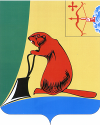 Печатное средство массовой информации органов местного  самоуправления  Тужинского  муниципального  районаБюллетень муниципальных нормативных правовых актов№ 91 24 июля 2015 годапгт ТужаСОДЕРЖАНИЕРаздел 1. Решения Тужинской районной ДумыРаздел 2. Постановления и распоряжения администрации Тужинского районаТУЖИНСКАЯ РАЙОННАЯ ДУМА КИРОВСКОЙ ОБЛАСТИРЕШЕНИЕ21.07.2015                                                                                                   № 60/377пгт ТужаО внесении изменений в решениеТужинской районной Думы от 12.12.2014 № 49/333 В соответствии со статьей 14 Положения о бюджетном процессе в муниципальном образовании Тужинский муниципальный район, утвержденного решением Тужинской районной Думы от 12.12.2008 № 36/288 Тужинская районная Дума РЕШИЛА:1. Внести в решение Тужинской районной Думы от 12.12.2014 № 49/333 (с изменениями от 27.01.2015 № 52/343, от 27.02.2015 № 53/345, от 30.03.2015 № 55/360, от 27.04.2015 № 56/362, от 07.05.2015 № 57/367, от 29.05.2015 №58/370) «О бюджете Тужинского муниципального района на 2015 год и на плановый период 2016 и 2017 годов» (далее – Решение) следующие изменения:1.1. Пункт 1 Решения изложить в следующей редакции: «1. Утвердить основные характеристики бюджета муниципального района на 2015 год: общий объем доходов бюджета муниципального района в сумме  145 506,8 тыс. рублей;общий объем расходов бюджета муниципального района в сумме 146 694,5 тыс. рублей;          дефицит бюджета муниципального района в сумме  1 187,7 тыс. рублей.».          1.2. Приложение №3 «Перечень главных администраторов доходов бюджета муниципального образования Тужинский муниципальный район Кировской области и закрепляемые за ними виды доходов бюджета муниципального образования Тужинский муниципальный район Кировской области» к Решению изложить в новой редакции согласно приложению №1.         1.3. Приложение № 6 «Прогнозируемые объемы поступления доходов бюджета муниципального района по налоговым и неналоговым доходам по статьям, по безвозмездным поступлениям по подстатьям классификации доходов бюджетов на 2015 год» к Решению изложить в новой редакции согласно приложению № 2.           1.4. Приложение № 8 «Распределение  бюджетных ассигнований по разделам и подразделам классификации расходов бюджетов на 2015 год» к Решению изложить в новой редакции согласно приложению № 3.           1.5. Приложение № 10 «Распределение бюджетных ассигнований по целевым статьям (муниципальным программам Тужинского района и не программным направлениям деятельности), группам видов расходов классификации расходов бюджетов на 2015 год» к Решению изложить в новой редакции  согласно приложению № 4.           1.6. Приложение № 12 «Ведомственная структура расходов бюджета муниципального района на 2015 год» к Решению изложить в новой редакции согласно приложению №5.           1.7. Приложение № 14 «Источники финансирования дефицита бюджета муниципального района на 2015 год» к Решению изложить в новой редакции           согласно приложению № 6.            1.8. Приложение № 22 «Распределение субвенций местным бюджетам на осуществление полномочий по первичному воинскому учету на территориях, где отсутствуют военные комиссариаты на 215 год» к Решению изложить в новой редакции согласно приложению № 7.            1.9. Приложение № 27 «Программа муниципальных внутренних заимствований Тужинского района на 2015 год» к Решению изложить в новой редакции  согласно приложению № 8.            2. Настоящее Решение вступает в силу со дня его официального опубликования.    Глава Тужинского района           Л.А. ТрушковаТУЖИНСКАЯ РАЙОННАЯ ДУМАКИРОВСКОЙ ОБЛАСТИРЕШЕНИЕпгт ТужаО выдвижении семьи Гордеевыхна награждение медалью ордена "Родительская слава"В соответствии с Указом Президента Российской Федерации от 07.09.2010 № 1099 "О мерах по совершенствованию государственной наградной системы Российской Федерации», на основании ходатайства администрации Тужинского муниципального района Кировской области Тужинская районная Дума РЕШИЛА:   1. Поддержать ходатайство администрации Тужинского муниципального района Кировской области о награждении Гордеевых  Людмилы Сергеевны и Владимира Михайловича, воспитывающих четырёх детей, образующих социально ответственную семью, ведущих здоровый образ жизни, обеспечивающих надлежащий уровень заботы о здоровье, образовании, гармоничном развитии детей, подающих пример крепкого института семьи и воспитания детей, медалью ордена "Родительская слава".
          2. Настоящее решение вступает в силу в соответствии с действующим законодательством.Глава Тужинского района                 	Л.А.ТрушковаГлава администрации Тужинского муниципального района                                           Е.В. ВидякинаПриложение № 1к административному регламентуБЛОК–СХЕМАпоследовательности действий по предоставлению муниципальной «Выдача разрешения на установку и эксплуатацию рекламных конструкций на территории муниципального образования»								Приложение № 2к административному регламентуВ администрацию Тужинского муниципального района от ______________________________________________________________________ЗАЯВЛЕНИЕО ВЫДАЧЕ РАЗРЕШЕНИЯ НА УСТАНОВКУ И ЭКСПЛУАТАЦИЮ РЕКЛАМНОЙ КОНСТРУКЦИИДля юридических лиц:Наименование заявителя _______________________________________________________Ф.И.О. руководителя ___________________________________________________________Юридический адрес организации, индекс, телефон ______________________________________________________________________________________________________________Почтовый адрес _______________________________________________________________Рас/счет ____________________________ в банке___________________________________БИК________________________Кор/счет _________________________________________________ИНН ____________________, ОГРН _________________________, КПП _________________.Для физических лиц:Ф.И.О. заявителя ______________________________________________________________Почтовый адрес _______________________________________________________________ИНН ____________________, ОГРН _________________________ (при наличии), СВЕДЕНИЯ О МЕСТЕ УСТАНОВКИ И ЭКСПЛУАТАЦИИ РЕКЛАМНОЙ КОНСТРУКЦИИАдрес места установки рекламной конструкции _________________________________________________________________________________________________________________Тип и вид рекламной конструкции _______________________________________________Место размещения рекламной конструкции (на фасаде здания, строения, сооружения, на земельном участке)____________________________________________________________.Общая площадь информационного поля, кв.м _____________________________________.Технические параметры рекламы _______________________________________________.Владелец рекламной конструкции _______________________________________________.Собственник, иной законный владелец земельного участка, здания или иного недвижимого имущества, к которому присоединяется рекламная конструкция ________________________________________________________________________________________________.Правовые основания владения рекламным местом ______________________________________________________________________________________________________________.Предполагаемый срок распространения рекламы __________________________________.________________ ____________________/__________________/          дата 		       подпись   		Ф.И.О.Приложение № 3к административному регламентуУведомление (расписка) о приеме документов для предоставления муниципальной услугиНастоящим уведомляем о том, что для получения муниципальной услуги «Выдача разрешения на установку и эксплуатацию рекламных конструкций на территории муниципального образования», от Вас приняты следующие документы: Всего принято ____________ документов на ____________ листах.(дата поступления документов)Документы принял:АДМИНИСТРАЦИЯ ТУЖИНСКОГО МУНИЦИПАЛЬНОГО РАЙОНАКИРОВСКОЙ ОБЛАСТИПОСТАНОВЛЕНИЕО внесении изменения в постановление администрации Тужинского муниципального района от 28.09.2011 №501 В соответствии с Федеральным законом от 06.03.2006 № 35-ФЗ «О противодействии терроризму», с пунктом 6.1 статьи 15 Федерального закона от 06.10.2003 № 131-ФЗ «Об общих принципах организации местного самоуправления в Российской Федерации» администрация Тужинского муниципального района ПОСТАНОВЛЯЕТ:1. Внести в постановление администрации Тужинского муниципального района от 28.09.2011 №501 «Об антитеррористической комиссии Тужинского района» (далее - Постановление) следующее изменение:Состав антитеррористической комиссии Тужинского района, утвержденный пунктом 1 Постановления, изложить в новой редакции согласно приложению №1.2. Признать утратившими силу постановления администрации Тужинского муниципального района:от 16.02.2012 №76 «О внесении изменений в постановление администрации от 28.09.2011 №501»;от 17.06.2013 №338 «Об утверждении нового состава антитеррористической комиссии Тужинского муниципального района»;от 21.08.2013 №435 «О внесении изменений в постановление администрации Тужинского муниципального района от 17.06.2013 №338 «Об утверждении состава антитеррористической комиссии Тужинского муниципального района»;от 13.12.2013 №683 «О внесении изменений в постановление администрации Тужинского муниципального района от 17.06.2013 №338 «Об утверждении состава антитеррористической комиссии Тужинского муниципального района».3. Настоящее постановление опубликовать в Бюллетене муниципальных нормативных правовых актов органов местного самоуправления Тужинского муниципального района Кировской области.4. Контроль за исполнением постановления возложить на управляющую делами администрации Тужинского муниципального района Устюгову С.Б.Глава администрацииТужинского муниципального района    Е.В. ВидякинаПРИЛОЖЕНИЕ №1к постановлению администрацииТужинского муниципального районаот 15.07.2015 № 275СОСТАВантитеррористической комиссии Тужинского района____________________________________	Учредитель:  Тужинская   районная Дума      (решение Тужинской районной Думы № 20/145 от  01 октября 2012 года об учреждении своего печатного средства массовой информации - Информационного бюллетеня органов местного самоуправления муниципального образования Тужинский муниципальный район Кировской области,  где  будут официально публиковаться нормативные   правовые акты, принимаемые органами местного самоуправления района, подлежащие обязательному опубликованию в соответствии с Уставом Тужинского района)    Официальное  издание.  Органы  местного  самоуправления  Тужинского  районаКировской области: Кировская область, пгт Тужа, ул. Горького, 5.Подписано в печать:   24 июля  2015 годаТираж:  10  экземпляров, в каждом  55 страниц.Ответственный за выпуск издания: начальник отдела организационной работы - Новокшонова В.А.№ п/пНаименование решенияРеквизиты документаСтраница1.О внесении изменений в решение Тужинской районной Думы от 12.12.2014 № 49/333№ 60/377от 21.07.20153-482.О выдвижении семьи Гордеевых на награждение медалью ордена «Родительская слава»№ 60/378от 21.07.201548№ п/пНаименование постановления, распоряженияРеквизиты документаСтраницаО внесении изменений в постановление администрации Тужинского муниципального района от 10.03.2015 №115№ 275от 15.07.201548-531.О внесении изменения в постановление администрации Тужинского муниципального района от 28.09.2011 №501 № 275от 15.07.201553-55Приложение №1к решению Тужинской районной Думыот   21.07.2015   № 60/377                                          Приложение № 3                                к решению районной Думы                            от  12.12.2014  № 49/333   ПЕРЕЧЕНЬПЕРЕЧЕНЬПЕРЕЧЕНЬ главных администраторов доходов бюджета муниципального образования Тужинский муниципальный район Кировской области и закрепляемые за ними виды  доходов бюджета муниципального образования Тужинский  муниципальный район Кировской области главных администраторов доходов бюджета муниципального образования Тужинский муниципальный район Кировской области и закрепляемые за ними виды  доходов бюджета муниципального образования Тужинский  муниципальный район Кировской области главных администраторов доходов бюджета муниципального образования Тужинский муниципальный район Кировской области и закрепляемые за ними виды  доходов бюджета муниципального образования Тужинский  муниципальный район Кировской областиКод главного админист-ратораКод бюджетной классификацииНаименование главного администратора904Муниципальное казенное учреждение районная Дума Тужинского муниципального района Кировской области9042 02 02999 05 0000 151Прочие субсидии бюджетам муниципальных районов9041 17 01050 05 0000 180Невыясненные поступления, зачисляемые в  бюджеты муниципальных районов905Муниицпальное казенное общеобразовательное учреждение средняя общеобразовательная школа с углубленным изучением отдельных предметов пгт Тужа Кировской области9051 13 01995 05 0000 130Прочие доходы от оказания платных услуг (работ) получателями средств бюджетов муниципальных районов 9051 13 02995 05 0000 130Прочие доходы от  компенсации затрат бюджетов муниципальных районов9051 17 01050 05 0000 180Невыясненные поступления, зачисляемые в  бюджеты муниципальных районов9052 02 02999 05 0000 151Прочие субсидии бюджетам муниципальных районов9052 02 03024 05 0000 151 Субвенции бюджетам муниципальных районов на выполнение передаваемых полномочий субъектов Российской Федерации9052 02 03999 05 0000 151Прочие субвенции бюджетам муниципальных районов9052 02 04999 05 0000 151Прочие межбюджетные трансферты, передаваемые бюджетам муниципальных районов9052 07 05020 05 0000 180Поступления от денежных пожертвований, предоставляемых физическими лицами получателям средств   бюджетов муниципальных районов9052 07 05030 05 0000 180Прочие безвозмездные поступления в бюджеты муниципальных районов9052 18 05010 05 0000 180Доходы бюджетов муниципальных районов от возврата бюджетными учреждениями остатков субсидий прошлых лет9052 19 05000 05 0000 151Возврат остатков субсидий, субвенций и иных межбюджетных трансфертов, имеющих целевое назначение, прошлых лет из бюджетов муниципальных районов906Муниципальное казённое учреждение "Управление образования администрации Тужинского муниципального района"9061 13 01995 05 0000 130Прочие доходы от оказания платных услуг (работ) получателями средств бюджетов муниципальных районов 9061 13 02995 05 0000 130Прочие доходы от  компенсации затрат бюджетов муниципальных районов9061 17 01050 05 0000 180Невыясненные поступления, зачисляемые в  бюджеты муниципальных районов9062 02 02204 05 0000 151Субсидии бюджетам муниципальных районов на  модернизацию региональных систем дошкольного образования9062 02 02999 05 0000 151Прочие субсидии бюджетам муниципальных районов9062 02 03024 05 0000 151 Субвенции бюджетам муниципальных районов на выполнение передаваемых полномочий субъектов Российской Федерации9062 02 03999 05 0000 151Прочие субвенции бюджетам муниципальных районов9062 02 04999 05 0000 151Прочие межбюджетные трансферты, передаваемые бюджетам муниципальных районов9062 07 05020 05 0000 180Поступления от денежных пожертвований, предоставляемых физическими лицами получателям средств   бюджетов муниципальных районов9062 07 05030 05 0000 180Прочие безвозмездные поступления в бюджеты муниципальных районов9062 18 05010 05 0000 180Доходы бюджетов муниципальных районов от возврата бюджетными учреждениями остатков субсидий прошлых лет9062 19 05000 05 0000 151Возврат остатков субсидий, субвенций и иных межбюджетных трансфертов, имеющих целевое назначение, прошлых лет из бюджетов муниципальных районов907Муниципальное казённое учреждение "Отдел культуры администрации Тужинского муниципального района"9071 13 01995 05 0000 130Прочие доходы от оказания платных услуг (работ) получателями средств бюджетов муниципальных районов 9071 13 02995 05 0000 130Прочие доходы от  компенсации затрат бюджетов муниципальных районов9071 17 01050 05 0000 180Невыясненные поступления, зачисляемые в  бюджеты муниципальных районов9072 02 02999 05 0000 151Прочие субсидии бюджетам муниципальных районов9072 02 03024 05 0000 151 Субвенции бюджетам муниципальных районов на выполнение передаваемых полномочий субъектов Российской Федерации9072 02 03999 05 0000 151Прочие субвенции бюджетам муниципальных районов9072 02 04025 05 0000 151Межбюджетные трансферты, передаваемые бюджетам муниципальных районов на комплектование книжных фондов библиотек муниципальных образований9072 04 05099 05 0000 180Прочие безвозмездные поступления от негосударственных организаций в бюджеты муниципальных районов9072 07 05020 05 0000 180Поступления от денежных пожертвований, предоставляемых физическими лицами получателям средств   бюджетов муниципальных районов9072 07 05030 05 0000 180Прочие безвозмездные поступления в бюджеты муниципальных районов9072 18 05010 05 0000 180Доходы бюджетов муниципальных районов от возврата бюджетными учреждениями остатков\ субсидий прошлых лет9072 19 05000 05 0000 151Возврат остатков субсидий, субвенций и иных межбюджетных трансфертов, имеющих целевое назначение, прошлых лет из бюджетов муниципальных районов912Муниципальное казенное учреждение Финансовое управление администрации Тужинского муниципального района9121 13 02995 05 0000 130Прочие доходы от  компенсации затрат бюджетов муниципальных районов9121 16 18050 05 0000 140Денежные взыскания (штрафы) за нарушение бюджетного законодательства ( в части бюджетов муниципальных районов)9121 16 32000 05 0000 140Денежные взыскания, налагаемые в возмещение ущерба, причиненного в результате незаконного или нецелевого использования бюджетных средств (в части бюджетов муниципальных районов)9121 17 01050 05 0000 180Невыясненные поступления, зачисляемые в  бюджет муниципальных районов9121 17 05050 05 0000 180Прочие неналоговые доходы бюджетов муниципальных районов9121 18 05000 05 0000 180Поступления в бюджеты муниципальных  районов (перечисления из бюджетов муниципальных районов) по урегулированию расчетов между бюджетами бюджетной системы Российской Федерации9121 18 05100 05 0000 151Поступления в бюджеты муниципальных  районов по решениям  о взыскании средств из иных бюджетов бюджетной системы Российской Федерации9122 02 01001 05 0000 151Дотации бюджетам муниципальных районов на выравнивание бюджетной обеспеченности9122 02 01003 05 0000 151Дотации бюджетам муниципальных районов на поддержку мер по обеспечению сбалансированности бюджетов9122 02 02077 05 0000 151Субсидии бюджетам муниципальных районов на софинансирование капитальных вложений в объекты муниципальной собственности9122 02 02088 05 0002 151Субсидии бюджетам муниципальных районов на обеспечение мероприятий по переселению граждан из аварийного жилищного фонда за счет средств, поступающих от государственной  корпорации - Фонда содействия реформированию жилищно-коммунального хозяйства9122 02 02089 05 0002 151Субсидии бюджетам муниципальных районов на обеспечение мероприятий по переселению граждан из аварийного жилищного фонда за счет средств бюджетов9122 02 02999 05 0000 151Прочие субсидии бюджетам муниципальных районов9122 02 03015 05 0000 151Субвенции бюджетам муниципальных районов на осуществление первичного воинского  учета на территориях, где отсутствуют военные комиссариаты 9122 02 03024 05 0000 151Субвенции бюджетам муниципальных районов на выполнение передаваемых полномочий субъектов Российской Федерации9122 02 04999 05 0000 151Прочие межбюджетные трансферты, передаваемые бюджетам муниципальных районов9122 08 05000 05 0000 180Перечисления из бюджетов муниципальных районов(в бюджеты муниципальных районов) для осуществления возврата (зачета) излишне уплаченных или излишне взысканных сумм налогов, сборов и иных платежей, а также сумм процентов за несвоевременное осуществление такого возврата и процентов, начисленных на излишне взысканные суммы9122 18 05010 05 0000 151Доходы бюджетов муниципальных районов от возврата остатков субсидий, субвенций и иных межбюджетных трансфертов, имеющих целевое назначение, прошлых лет из бюджетов поселений9122 18 05010 05 0000 180Доходы бюджетов муниципальных районов от возврата бюджетными учреждениями остатков субсидий прошлых лет9122 19 05000 05 0000151Возврат остатков субсидий, субвенций и иных межбюджетных трансфертов, имеющих целевое назначение, прошлых лет из бюджетов муниципальных районов922 Управление сельского хозяйства администрации Тужинского муниципального района9221 13 02995 05 0000 130Прочие доходы от  компенсации затрат бюджетов муниципальных районов9221 17 01050 05 0000 180Невыясненные поступления, зачисляемые в  бюджет муниципальных районов9222 02 02051 05 0000 151Субсидии бюджетам муниципальных районов на реализацию федеральных целевых программ9222 02 02999 05 0000 151Прочие субсидии бюджетам муниципальных районов9222 02 03024 05 0000 151Субвенции бюджетам муниципальных районов на выполнение передаваемых полномочий субъектов Российской Федерации9222 02 03041 05 0000 151Субвенции бюджетам муниципальных районов на возмещение сельскохозяйственным товаропроизводителям (кроме личных подсобных хозяйств  и сельскохозяйственных потребительских кооперативов), организациям агропромышленного комплекса независимо от их организационно-правовых форм, крестьянским (фермерским) хозяйствам и организациям потребительской кооперации части затрат на уплату процентов на уплату процентов по кредитам, полученным в российских кредитных организациях, и займам, полученным в сельскохозяйственных кредитных потребительских кооперативах в 2009-20012 годах на срок до 1 года9222 02 03045 05 0000 151Субвенции  бюджетам муниципальных  районов на возмещение сельскохозяйственным товаропроизводителям, организациям агропромышленного комплекса, независимо от их организационно-правовых форм и крестьянским(фермерским) хозяйствам, сельскохозяйственным потребительским кооперативам части затрат на уплату процентов по инвестиционным кредитам, полученным в российских кредитных организациях, и займам, полученным в сельскохозяйственных кредитных потребительских кооперативах в 2004-2012 годах на срок от 2 до 10 лет9222 02 03046 05 0000 151Субвенции   бюджетам муниципальных районов  на возмещение гражданам, ведущим личное подсобное хозяйство, сельскохозяйственным потребительским кооперативам, крестьянским(фермерским) хозяйствам  части затрат на уплату процентов по кредитам, полученным в российских кредитных организациях, и займам, полученным в сельскохозяйственных кредитных потребительских кооперативах в 2005-2012 годах на срок   до 8 лет9222 02 03098 05 0000 151Субвенции бюджетам муниципальных районов на возмещение части процентной ставки по краткосрочным кредитам (займам) на развитие растениеводства, переработки и реализации продукции растениеводства9222 02 03099 05 0000 151Субвенции бюджетам муниципальных районов  на возмещение части процентной ставки по инвестиционным  кредитам (займам) на развитие растениеводства, переработки и развития инфраструктуры и логистического обеспечения рынков  продукции растениеводства9222 02 03107 05 0000 151Субвенции бюджетам муниципальных районов на возмещение части процентной ставки по краткосрочным кредитам (займам) на развитие животноводства, переработки и реализации продукции животноводства9222 02 03108 05 0000 151Субвенции бюджетам муниципальных районов на возмещение части  процентной ставки по инвестиционным кредитам (займам) на развитие животноводства, переработки и развития инфраструктуры и логистического обеспечения рынков продукции животноводства9222 02 03115 05 0000 151Субвенции бюджетам муниципальных районов на возмещение части  процентной ставки по долгосрочным, среднесрочным и краткосрочным кредитам, взятым малыми формами хозяйствования 9222 02 04014 05 0000 151Межбюджетные трансферты, передаваемые бюджетам муниципальных районов из бюджетов поселений на осуществление части полномочий по решению вопросов местного значения в соответствии с заключенными соглашениями9222 02 04999 05 0000 151Прочие межбюджетные трансферты, передаваемые бюджетам муниципальных районов9222 04 05099 05 0000 180Прочие безвозмездные поступления от негосударственных организаций в бюджеты муниципальных районов9222 07 05030 05 0000 180Прочие безвозмездные поступления в бюджеты муниципальных районов9222 18 05010 05 0000 180Доходы бюджетов муниципальных районов от возврата бюджетными учреждениями остатков субсидий прошлых лет9222 19 05000 05 0000151Возврат остатков субсидий, субвенций и иных межбюджетных трансфертов, имеющих целевое назначение, прошлых лет из бюджетов муниципальных районов936Администрация муниципального образования Тужинский  муниципальный район9361 08 07150 01 0000 110Государственная пошлина за выдачу разрешения на установку рекламной конструкции9361 11 01050 05 0000 120Доходы в виде прибыли, приходящейся на доли в уставных (складочных) капиталах хозяйственных товариществ и обществ, или дивидендов по акциям, принадлежащим муниципальным районам9361 11 05013 10 0000 120Доходы, получаемые в виде арендной платы за земельные участки, государственная собственность на которые не разграничена и которые расположены в границах поселений, а также средства от продажи права на заключение договоров аренды указанных земельных участков 9361 11 05035 05 0000 120Доходы от сдачи в аренду имущества, находящегося в оперативном управлении органов управления муниципальных районов и созданных ими учреждений (за исключением имущества муниципальных бюджетных и автономных учреждений)9361 11 05075 05 0000 120Доходы от сдачи в аренду имущества, составляющего казну муниципальных районов (за исключением земельных участков)9361 11 07015 05 0000 120Доходы от перечисления части прибыли, остающейся после уплаты налогов и иных обязательных платежей муниципальных унитарных предприятий, созданных муниципальными районами9361 11 09045 05 0000 120Прочие поступления от использования имущества, находящегося в собственности муниципальных районов (за исключением имущества муниципальных  бюджетных и автономных учреждений, а также имущества муниципальных унитарных предприятий, в том числе казенных)9361 13 01540 05 0000 130Плата за  оказание услуг по присоединению объектов дорожного сервиса к автомобильным дорогам общего пользования местного значения, зачисляемая в бюджеты муниципальных районов9361 13 02065 05 0000 130Доходы, поступающие в порядке возмещения расходов, понесенных в связи с эксплуатацией  имущества муниципальных районов9361 13 02995 05 0000 130Прочие доходы от  компенсации затрат бюджетов муниципальных районов9361 14 02052 05 0000 410Доходы от реализации имущества , находящегося в оперативном управлении учреждений, находящихся в ведении органов управления муниципальных районов (за исключением имущества муниципальных бюджетных и  автономных учреждений) в части реализации основных средств по указанному имуществу9361 14 02053 05 0000 410Доходы от реализации иного имущества ,  находящихся в собственности муниципальных районов (за исключением имущества муниципальных бюджетных и автономных учреждений, а также имущества муниципальных унитарных предприятий, в том числе казенных),  в части реализации основных средств по указанному имуществу9361 14 02052 05 0000 440Доходы от реализации имущества , находящегося в оперативном управлении учреждений, находящихся в ведении органов управления муниципальных районов (за исключением имущества муниципальных бюджетных и  автономных учреждений) в части реализации материальных запасов по указанному имуществу9361 14 02053 05 0000 440Доходы от реализации иного имущества, находящегося в собственности муниципальных районов (за исключением имущества муниципальных бюджетных и автономных учреждений, а также имущества муниципальных унитарных предприятий, в том числе казенных), в части реализации материальных запасов по указанному имуществу9361 14 06013 10 0000 430Доходы от продажи земельных участков, государственная собственность на которые не разграничена и которые расположены в границах поселений9361 15 02050 05 0000 140Платежи, взимаемые органами местного самоуправления (организациями) муниципальных районов за выполнение определенных функций9361 16 37040 05 0000 140Поступления  сумм в возмещение вреда, причиняемого автомобильным дорогам местного значения     транспортными средствами, осуществляющим перевозки тяжеловесных и  (или) крупногабаритных грузов, зачисляемые в бюджеты муниципальных районов  9361  16 90050 05 0000 140Прочие поступления от денежных взысканий (штрафов) и иных сумм в возмещение ущерба, зачисляемые в бюджеты муниципальных районов9361 17 01050 05 0000 180Невыясненные поступления, зачисляемые в  бюджеты муниципальных районов9362 02 02008 05 0000 151Субсидии бюджетам муниципальных районов на обеспечение жильем молодых семей9362 02 02009 05 0000 151Субсидии бюджетам муниципальных районов на государственную поддержку малого и среднего предпринимательства, включая крестьянские (фермерские) хозяйства9362 02 02088 05 0002 151Субсидии бюджетам муниципальных районов на обеспечение мероприятий по переселению граждан из аварийного жилищного фонда за счет средств, поступающих от государственной  корпорации - Фонда содействия реформированию жилищно-коммунального хозяйства9362 02 02089 05 0002 151Субсидии бюджетам муниципальных районов на обеспечение мероприятий по переселению граждан из аварийного жилищного фонда за счет средств бюджетов9362 02 02216 05 0000 151Субсидии бюджетам муниципальных районов на осуществление дорожной деятельности в отношении автомобильных дорог общего пользования, а также капитального ремонта дворовых территорий многоквартирных домов, проездов к дворовым территориям многоквартирных домов населенных пунктов9362 02 02999 05 0000 151Прочие субсидии бюджетам муниципальных районов9362 02 03007 05 0000 151Субвенции бюджетам муниципальных районов на составление (измененение) списков кандидатов  в присяжные заседатели федеральных судов общей юрисдикции в Российской Федерации9362 02 03022 05 0000 151Субвенции бюджетам муниципальных районов на предоставление гражданам субсидий на оплату жилого помещения и коммунальных услуг9362 02 03024 05 0000 151Субвенции бюджетам муниципальных районов на выполнение передаваемых полномочий субъектов Российской Федерации9362 02 03026 05 0000 151Субвенции бюджетам муниципальных районов на обеспечение жилыми помещениями детей-сирот, детей, оставшихся без попечения  родителей, а также детей, находящихся под опекой (попечительством), не имеющих закрепленного жилого помещения9362 02 03119 05 0000 151Субвенции бюджетам муниципальных районов на обеспечение предоставления жилых помещений детям-сиротам и детям, оставшимся без попечения родителей, лицам из их числа по договорам найма специализированных жилых помещений9362 04 05099 05 0000 180Прочие безвозмездные поступления от негосударственных организаций в бюджеты муниципальных районов9362 07 05010 05 0000 180Безвозмездные поступления от физических и юридических лиц на финансовое обеспечение дорожной деятельности, в том числе добровольных пожертвований в отношении автомобильных дорог общего пользования местного значения муниципальных районов9362 07 05020 05 0000 180Поступления от денежных пожертвований, предоставляемые физическими лицами получатклям средств бюджетов муниципальных районов9362 07 05030 05 0000 180Прочие безвозмездные поступления в бюджеты муниципальных районов9362 18 05010 05 0000 180Доходы бюджетов муниципальных районов от возврата бюджетными учреждениями остатков субсидий прошлых лет9362 19 05000 05 0000151Возврат остатков субсидий, субвенций и иных межбюджетных трансфертов, имеющих целевое назначение, прошлых лет из бюджетов муниципальных районовПриложение № 2Приложение № 2Приложение № 2к решению Тужинской районной Думык решению Тужинской районной Думык решению Тужинской районной Думыот  21.07.2015  №  60/377  от  21.07.2015  №  60/377  от  21.07.2015  №  60/377  Приложение  № 6Приложение  № 6Приложение  № 6к решению районной Думык решению районной Думык решению районной Думыот 12.12.2014 № 49/333от 12.12.2014 № 49/333от 12.12.2014 № 49/333Прогнозируемые объемыПрогнозируемые объемыПрогнозируемые объемыПрогнозируемые объемыПрогнозируемые объемыПрогнозируемые объемыПрогнозируемые объемыПрогнозируемые объемыПрогнозируемые объемыПрогнозируемые объемыПрогнозируемые объемыпоступления доходов бюджета муниципального района попоступления доходов бюджета муниципального района попоступления доходов бюджета муниципального района попоступления доходов бюджета муниципального района попоступления доходов бюджета муниципального района попоступления доходов бюджета муниципального района попоступления доходов бюджета муниципального района попоступления доходов бюджета муниципального района попоступления доходов бюджета муниципального района попоступления доходов бюджета муниципального района попоступления доходов бюджета муниципального района поналоговым и неналоговым доходам по статьям, по безвозмезднымналоговым и неналоговым доходам по статьям, по безвозмезднымналоговым и неналоговым доходам по статьям, по безвозмезднымналоговым и неналоговым доходам по статьям, по безвозмезднымналоговым и неналоговым доходам по статьям, по безвозмезднымналоговым и неналоговым доходам по статьям, по безвозмезднымналоговым и неналоговым доходам по статьям, по безвозмезднымналоговым и неналоговым доходам по статьям, по безвозмезднымналоговым и неналоговым доходам по статьям, по безвозмезднымналоговым и неналоговым доходам по статьям, по безвозмезднымналоговым и неналоговым доходам по статьям, по безвозмезднымпоступлениям по подстатьям классификации доходов бюджетов поступлениям по подстатьям классификации доходов бюджетов поступлениям по подстатьям классификации доходов бюджетов поступлениям по подстатьям классификации доходов бюджетов поступлениям по подстатьям классификации доходов бюджетов поступлениям по подстатьям классификации доходов бюджетов поступлениям по подстатьям классификации доходов бюджетов поступлениям по подстатьям классификации доходов бюджетов поступлениям по подстатьям классификации доходов бюджетов поступлениям по подстатьям классификации доходов бюджетов поступлениям по подстатьям классификации доходов бюджетов на 2015 годна 2015 годна 2015 годна 2015 годна 2015 годна 2015 годна 2015 годна 2015 годна 2015 годна 2015 годна 2015 годКод бюджетной классификацииКод бюджетной классификацииКод бюджетной классификацииКод бюджетной классификацииКод бюджетной классификацииКод бюджетной классификацииКод бюджетной классификацииНаименование доходаНаименование доходаНаименование доходаСумма   (тыс.рублей)(+,-)  июль(+,-)  июльСумма   (тыс.рублей)0001000000000100000000000000000000000НАЛОГОВЫЕ И НЕНАЛОГОВЫЕ ДОХОДЫНАЛОГОВЫЕ И НЕНАЛОГОВЫЕ ДОХОДЫНАЛОГОВЫЕ И НЕНАЛОГОВЫЕ ДОХОДЫ26 078,01 690,01 690,027 768,00001010000000101000000000000000000000НАЛОГИ НА ПРИБЫЛЬ, ДОХОДЫНАЛОГИ НА ПРИБЫЛЬ, ДОХОДЫНАЛОГИ НА ПРИБЫЛЬ, ДОХОДЫ7 869,87 869,80001010200001101020000100000000110110Налог на доходы физических лицНалог на доходы физических лицНалог на доходы физических лиц7 869,87 869,80001030000000103000000000000000000000НАЛОГИ НА ТОВАРЫ (РАБОТЫ, УСЛУГИ), РЕАЛИЗУЕМЫЕ НА ТЕРРИТОРИИ РОССИЙСКОЙ ФЕДЕРАЦИИНАЛОГИ НА ТОВАРЫ (РАБОТЫ, УСЛУГИ), РЕАЛИЗУЕМЫЕ НА ТЕРРИТОРИИ РОССИЙСКОЙ ФЕДЕРАЦИИНАЛОГИ НА ТОВАРЫ (РАБОТЫ, УСЛУГИ), РЕАЛИЗУЕМЫЕ НА ТЕРРИТОРИИ РОССИЙСКОЙ ФЕДЕРАЦИИ1 808,81 808,80001030200001103020000100000000110110Акцизы по подакцизным товарам (продукции), производимым на территории Российской ФедерацииАкцизы по подакцизным товарам (продукции), производимым на территории Российской ФедерацииАкцизы по подакцизным товарам (продукции), производимым на территории Российской Федерации1 808,81 808,80001050000000105000000000000000000000НАЛОГИ НА СОВОКУПНЫЙ ДОХОДНАЛОГИ НА СОВОКУПНЫЙ ДОХОДНАЛОГИ НА СОВОКУПНЫЙ ДОХОД5 546,81 690,01 690,07 236,80001050100000105010000000000000110110Налог, взимаемый в связи с применением упрощенной системы налогообложенияНалог, взимаемый в связи с применением упрощенной системы налогообложенияНалог, взимаемый в связи с применением упрощенной системы налогообложения2 857,01 690,01 690,04 547,00001050200002105020000200000000110110Единый налог на вмененный доход для отдельных видов деятельностиЕдиный налог на вмененный доход для отдельных видов деятельностиЕдиный налог на вмененный доход для отдельных видов деятельности2 158,42 158,40001050300001105030000100000000110110Единый сельскохозяйственный налогЕдиный сельскохозяйственный налогЕдиный сельскохозяйственный налог119,4119,40001050400002105040000200000000110110Налог, взимаемый в связи с применением патентной системы налогообложенияНалог, взимаемый в связи с применением патентной системы налогообложенияНалог, взимаемый в связи с применением патентной системы налогообложения412,0412,00001060000000106000000000000000000000НАЛОГИ НА ИМУЩЕСТВОНАЛОГИ НА ИМУЩЕСТВОНАЛОГИ НА ИМУЩЕСТВО944,9944,90001060200002106020000200000000110110Налог на имущество организаций по имуществу, не входящему в Единую систему газоснабженияНалог на имущество организаций по имуществу, не входящему в Единую систему газоснабженияНалог на имущество организаций по имуществу, не входящему в Единую систему газоснабжения944,9944,90001080000000108000000000000000000000ГОСУДАРСТВЕННАЯ ПОШЛИНАГОСУДАРСТВЕННАЯ ПОШЛИНАГОСУДАРСТВЕННАЯ ПОШЛИНА148,0148,00001080300001108030000100000000110110Государственная пошлина по делам, рассматриваемым в судах общей юрисдикции, мировыми судьями Государственная пошлина по делам, рассматриваемым в судах общей юрисдикции, мировыми судьями Государственная пошлина по делам, рассматриваемым в судах общей юрисдикции, мировыми судьями 148,0148,00001110000000111000000000000000000000ДОХОДЫ ОТ ИСПОЛЬЗОВАНИЯ ИМУЩЕСТВА, НАХОДЯЩЕГОСЯ В ГОСУДАРСТВЕННОЙ И МУНИЦИПАЛЬНОЙ СОБСТВЕННОСТИДОХОДЫ ОТ ИСПОЛЬЗОВАНИЯ ИМУЩЕСТВА, НАХОДЯЩЕГОСЯ В ГОСУДАРСТВЕННОЙ И МУНИЦИПАЛЬНОЙ СОБСТВЕННОСТИДОХОДЫ ОТ ИСПОЛЬЗОВАНИЯ ИМУЩЕСТВА, НАХОДЯЩЕГОСЯ В ГОСУДАРСТВЕННОЙ И МУНИЦИПАЛЬНОЙ СОБСТВЕННОСТИ1 501,51 501,50001110500000111050000000000000120120Доходы, получаемые в виде арендной либо иной платы за передачу в возмездное пользование государственного и муниципального имущества (за исключением имущества автономных учреждений, а также имущества государственных и муниципальных унитарных предприятий, в том числе казенных)Доходы, получаемые в виде арендной либо иной платы за передачу в возмездное пользование государственного и муниципального имущества (за исключением имущества автономных учреждений, а также имущества государственных и муниципальных унитарных предприятий, в том числе казенных)Доходы, получаемые в виде арендной либо иной платы за передачу в возмездное пользование государственного и муниципального имущества (за исключением имущества автономных учреждений, а также имущества государственных и муниципальных унитарных предприятий, в том числе казенных)1 392,51 392,50001110900000111090000000000000120120Прочие поступления от использования имущества, находящегося в государственной и муниципальной собственности (за исключением имущества автономных учреждений, а также имущества государственных и муниципальных унитарных предприятий, в том числе казенных)Прочие поступления от использования имущества, находящегося в государственной и муниципальной собственности (за исключением имущества автономных учреждений, а также имущества государственных и муниципальных унитарных предприятий, в том числе казенных)Прочие поступления от использования имущества, находящегося в государственной и муниципальной собственности (за исключением имущества автономных учреждений, а также имущества государственных и муниципальных унитарных предприятий, в том числе казенных)109,0109,00001120000000112000000000000000000000ПЛАТЕЖИ ПРИ ПОЛЬЗОВАНИИ ПРИРОДНЫМИ РЕСУРСАМИПЛАТЕЖИ ПРИ ПОЛЬЗОВАНИИ ПРИРОДНЫМИ РЕСУРСАМИПЛАТЕЖИ ПРИ ПОЛЬЗОВАНИИ ПРИРОДНЫМИ РЕСУРСАМИ384,6384,60001120100001112010000100000000120120Плата за негативное воздействие на окружающую средуПлата за негативное воздействие на окружающую средуПлата за негативное воздействие на окружающую среду384,6384,60001130000000113000000000000000000000ДОХОДЫ ОТ ОКАЗАНИЯ ПЛАТНЫХ УСЛУГ (РАБОТ) И КОМПЕНСАЦИИ ЗАТРАТ ГОСУДАРСТВАДОХОДЫ ОТ ОКАЗАНИЯ ПЛАТНЫХ УСЛУГ (РАБОТ) И КОМПЕНСАЦИИ ЗАТРАТ ГОСУДАРСТВАДОХОДЫ ОТ ОКАЗАНИЯ ПЛАТНЫХ УСЛУГ (РАБОТ) И КОМПЕНСАЦИИ ЗАТРАТ ГОСУДАРСТВА6 957,16 957,10001130100000113010000000000000130130Доходы от оказания платных услуг (работ)Доходы от оказания платных услуг (работ)Доходы от оказания платных услуг (работ)6 433,16 433,10001130200000113020000000000000130130Доходы от компенсации затрат государстваДоходы от компенсации затрат государстваДоходы от компенсации затрат государства524,0524,00001140000000114000000000000000000000ДОХОДЫ ОТ ПРОДАЖИ МАТЕРИАЛЬНЫХ И НЕМАТЕРИАЛЬНЫХ АКТИВОВДОХОДЫ ОТ ПРОДАЖИ МАТЕРИАЛЬНЫХ И НЕМАТЕРИАЛЬНЫХ АКТИВОВДОХОДЫ ОТ ПРОДАЖИ МАТЕРИАЛЬНЫХ И НЕМАТЕРИАЛЬНЫХ АКТИВОВ690,0690,00001140200000114020000000000000410410Доходы от реализации имущества, находящегося в государственной и муниципальной собственности (за исключением имущества бюджетных и автономных учреждений, а также имущества государственных и муниципальных унитарных предприятий, в том числе казенных)Доходы от реализации имущества, находящегося в государственной и муниципальной собственности (за исключением имущества бюджетных и автономных учреждений, а также имущества государственных и муниципальных унитарных предприятий, в том числе казенных)Доходы от реализации имущества, находящегося в государственной и муниципальной собственности (за исключением имущества бюджетных и автономных учреждений, а также имущества государственных и муниципальных унитарных предприятий, в том числе казенных)630,0630,00001140600000114060000000000000430430Доходы от продажи земельных участков, находящихся в государственной и муниципальной собственностиДоходы от продажи земельных участков, находящихся в государственной и муниципальной собственностиДоходы от продажи земельных участков, находящихся в государственной и муниципальной собственности60,060,00001160000000116000000000000000000000ШТРАФЫ, САНКЦИИ, ВОЗМЕЩЕНИЕ УЩЕРБАШТРАФЫ, САНКЦИИ, ВОЗМЕЩЕНИЕ УЩЕРБАШТРАФЫ, САНКЦИИ, ВОЗМЕЩЕНИЕ УЩЕРБА226,5226,50001160300000116030000000000000140140Денежные взыскания (штрафы) за нарушение законодательства о налогах и сборахДенежные взыскания (штрафы) за нарушение законодательства о налогах и сборахДенежные взыскания (штрафы) за нарушение законодательства о налогах и сборах4,04,00001162500000116250000000000000140140Денежные взыскания (штрафы) за нарушение законодательства Российской Федерациио о недрах, об особо охраняемых природных территориях, об охране и использовании животного мира, об экологической экспертизе, в области охраны окружающей среды, о рыболовстве и сохранении водных биологических ресурсов, земельного законодательства, лесного законодательства, водного законодательстваДенежные взыскания (штрафы) за нарушение законодательства Российской Федерациио о недрах, об особо охраняемых природных территориях, об охране и использовании животного мира, об экологической экспертизе, в области охраны окружающей среды, о рыболовстве и сохранении водных биологических ресурсов, земельного законодательства, лесного законодательства, водного законодательстваДенежные взыскания (штрафы) за нарушение законодательства Российской Федерациио о недрах, об особо охраняемых природных территориях, об охране и использовании животного мира, об экологической экспертизе, в области охраны окружающей среды, о рыболовстве и сохранении водных биологических ресурсов, земельного законодательства, лесного законодательства, водного законодательства50,050,00001162800001116280000100000000140140Денежные взыскания (штрафы) за нарушение законодательства в области обеспечения санитарно-эпидемиологического благополучия человека и законодательства в сфере защиты прав потребителейДенежные взыскания (штрафы) за нарушение законодательства в области обеспечения санитарно-эпидемиологического благополучия человека и законодательства в сфере защиты прав потребителейДенежные взыскания (штрафы) за нарушение законодательства в области обеспечения санитарно-эпидемиологического благополучия человека и законодательства в сфере защиты прав потребителей22,022,00001164300001116430000100000000140140Денежные взыскания (штрафы) за нарушение законодательства Российской Федерации об административных правонарушениях, предусмотренные статьей 20.25 Кодекса Российской Федерации об административных правонарушенияхДенежные взыскания (штрафы) за нарушение законодательства Российской Федерации об административных правонарушениях, предусмотренные статьей 20.25 Кодекса Российской Федерации об административных правонарушенияхДенежные взыскания (штрафы) за нарушение законодательства Российской Федерации об административных правонарушениях, предусмотренные статьей 20.25 Кодекса Российской Федерации об административных правонарушениях4,04,00001169000000116900000000000000140140Прочие поступления от денежных взысканий (штрафов) и иных сумм в возмещение ущербаПрочие поступления от денежных взысканий (штрафов) и иных сумм в возмещение ущербаПрочие поступления от денежных взысканий (штрафов) и иных сумм в возмещение ущерба146,5146,50002000000000200000000000000000000000БЕЗВОЗМЕЗДНЫЕ ПОСТУПЛЕНИЯБЕЗВОЗМЕЗДНЫЕ ПОСТУПЛЕНИЯБЕЗВОЗМЕЗДНЫЕ ПОСТУПЛЕНИЯ115 251,82 487,02 487,0117 738,80002020000000202000000000000000000000Безвозмездные поступления от других бюджетов бюджетной системы Российской ФедерацииБезвозмездные поступления от других бюджетов бюджетной системы Российской ФедерацииБезвозмездные поступления от других бюджетов бюджетной системы Российской Федерации115 089,82 487,02 487,0117 576,80002020100000202010000000000000000000Дотации бюджетам субъектов Российской Федерации и муниципальным образованиямДотации бюджетам субъектов Российской Федерации и муниципальным образованиямДотации бюджетам субъектов Российской Федерации и муниципальным образованиям24 279,00,00,024 279,00002020100100202010010000000000000000Дотации на выравнивание бюджетной обеспеченностиДотации на выравнивание бюджетной обеспеченностиДотации на выравнивание бюджетной обеспеченности24 279,024 279,09122020100105202010010500000000151151Дотации бюджетам муниципальных районов на выравнивание бюджетной обеспеченностиДотации бюджетам муниципальных районов на выравнивание бюджетной обеспеченностиДотации бюджетам муниципальных районов на выравнивание бюджетной обеспеченности24 279,024 279,00002020200000202020000000000000000000Субсидии бюджетам субъектов Российской Федерации и муниципальных образований (межбюджетные субсидии)Субсидии бюджетам субъектов Российской Федерации и муниципальных образований (межбюджетные субсидии)Субсидии бюджетам субъектов Российской Федерации и муниципальных образований (межбюджетные субсидии)41 051,32 777,02 777,043 828,30002020207700202020770000000000151151Субсидии бюджетам на софинансирование капитальных вложений в объекты государственной (муниципальной) собственностиСубсидии бюджетам на софинансирование капитальных вложений в объекты государственной (муниципальной) собственностиСубсидии бюджетам на софинансирование капитальных вложений в объекты государственной (муниципальной) собственности928,3928,3928,39122020207705202020770500000000151151Субсидии бюджетам муниципальных районов на софинансирование капитальных вложений в объекты  муниципальной собственностиСубсидии бюджетам муниципальных районов на софинансирование капитальных вложений в объекты  муниципальной собственностиСубсидии бюджетам муниципальных районов на софинансирование капитальных вложений в объекты  муниципальной собственности928,3928,3928,30002020208800202020880000000000151151Субсидии бюджетам муниципальных образований на обеспечение мероприятий по капитальному ремонту многоквартирных домов, переселению граждан из аварийного жилищного фонда и модернизации систем коммунальной инфраструктуры за счет средств, поступивших от государственной корпорации - Фонда содействия реформированию жилищно-коммунального хозяйстваСубсидии бюджетам муниципальных образований на обеспечение мероприятий по капитальному ремонту многоквартирных домов, переселению граждан из аварийного жилищного фонда и модернизации систем коммунальной инфраструктуры за счет средств, поступивших от государственной корпорации - Фонда содействия реформированию жилищно-коммунального хозяйстваСубсидии бюджетам муниципальных образований на обеспечение мероприятий по капитальному ремонту многоквартирных домов, переселению граждан из аварийного жилищного фонда и модернизации систем коммунальной инфраструктуры за счет средств, поступивших от государственной корпорации - Фонда содействия реформированию жилищно-коммунального хозяйства4 571,14 571,10002020208805202020880500000000151151Субсидии бюджетам муниципальных районов на обеспечение мероприятий по капитальному ремонту многоквартирных домов, переселению граждан из аварийного жилищного фонда и модернизации систем коммунальной инфраструктуры за счет средств, поступивших от государственной корпорации - Фонда содействия реформированию жилищно-коммунального хозяйстваСубсидии бюджетам муниципальных районов на обеспечение мероприятий по капитальному ремонту многоквартирных домов, переселению граждан из аварийного жилищного фонда и модернизации систем коммунальной инфраструктуры за счет средств, поступивших от государственной корпорации - Фонда содействия реформированию жилищно-коммунального хозяйстваСубсидии бюджетам муниципальных районов на обеспечение мероприятий по капитальному ремонту многоквартирных домов, переселению граждан из аварийного жилищного фонда и модернизации систем коммунальной инфраструктуры за счет средств, поступивших от государственной корпорации - Фонда содействия реформированию жилищно-коммунального хозяйства4 571,14 571,19122020208805202020880500020002151151Субсидии бюджетам муниципальных районов на обеспечение мероприятий по переселению граждан из аварийного жилищного фонда за счет средств, поступивших от государственной корпорации - Фонда содействия реформированию жилищно-коммунального хозяйстваСубсидии бюджетам муниципальных районов на обеспечение мероприятий по переселению граждан из аварийного жилищного фонда за счет средств, поступивших от государственной корпорации - Фонда содействия реформированию жилищно-коммунального хозяйстваСубсидии бюджетам муниципальных районов на обеспечение мероприятий по переселению граждан из аварийного жилищного фонда за счет средств, поступивших от государственной корпорации - Фонда содействия реформированию жилищно-коммунального хозяйства3 466,63 466,69362020208805202020880500020002151151Субсидии бюджетам муниципальных районов на обеспечение мероприятий по переселению граждан из аварийного жилищного фонда за счет средств, поступивших от государственной корпорации - Фонда содействия реформированию жилищно-коммунального хозяйстваСубсидии бюджетам муниципальных районов на обеспечение мероприятий по переселению граждан из аварийного жилищного фонда за счет средств, поступивших от государственной корпорации - Фонда содействия реформированию жилищно-коммунального хозяйстваСубсидии бюджетам муниципальных районов на обеспечение мероприятий по переселению граждан из аварийного жилищного фонда за счет средств, поступивших от государственной корпорации - Фонда содействия реформированию жилищно-коммунального хозяйства1 104,51 104,50002020208900202020890000000000151151Субсидии бюджетам муниципальных образований на обеспечение мероприятий по капитальному ремонту многоквартирных домов, переселению граждан из аварийного жилищного фонда и модернизации систем коммунальной инфраструктуры за счет средств бюджетовСубсидии бюджетам муниципальных образований на обеспечение мероприятий по капитальному ремонту многоквартирных домов, переселению граждан из аварийного жилищного фонда и модернизации систем коммунальной инфраструктуры за счет средств бюджетовСубсидии бюджетам муниципальных образований на обеспечение мероприятий по капитальному ремонту многоквартирных домов, переселению граждан из аварийного жилищного фонда и модернизации систем коммунальной инфраструктуры за счет средств бюджетов1 267,01 267,00002020208905202020890500000000151151Субсидии бюджетам муниципальных районов на обеспечение мероприятий по капитальному ремонту многоквартирных домов, переселению граждан из аварийного жилищного фонда и модернизации систем коммунальной инфраструктуры за счет средств бюджетовСубсидии бюджетам муниципальных районов на обеспечение мероприятий по капитальному ремонту многоквартирных домов, переселению граждан из аварийного жилищного фонда и модернизации систем коммунальной инфраструктуры за счет средств бюджетовСубсидии бюджетам муниципальных районов на обеспечение мероприятий по капитальному ремонту многоквартирных домов, переселению граждан из аварийного жилищного фонда и модернизации систем коммунальной инфраструктуры за счет средств бюджетов1 267,01 267,09122020208905202020890500020002151151Субсидии бюджетам муниципальных районов на обеспечение мероприятий по переселению граждан из аварийного жилищного фонда за счет средств бюджетовСубсидии бюджетам муниципальных районов на обеспечение мероприятий по переселению граждан из аварийного жилищного фонда за счет средств бюджетовСубсидии бюджетам муниципальных районов на обеспечение мероприятий по переселению граждан из аварийного жилищного фонда за счет средств бюджетов907,7907,79362020208905202020890500020002151151Субсидии бюджетам муниципальных районов на обеспечение мероприятий по переселению граждан из аварийного жилищного фонда за счет средств бюджетовСубсидии бюджетам муниципальных районов на обеспечение мероприятий по переселению граждан из аварийного жилищного фонда за счет средств бюджетовСубсидии бюджетам муниципальных районов на обеспечение мероприятий по переселению граждан из аварийного жилищного фонда за счет средств бюджетов359,3359,30002020221500202022150000000000151151Субсидии бюджетам на создание в общеобразовательных организациях, расположенных в сельской местности, условий для занятий физической культурой и спортомСубсидии бюджетам на создание в общеобразовательных организациях, расположенных в сельской местности, условий для занятий физической культурой и спортомСубсидии бюджетам на создание в общеобразовательных организациях, расположенных в сельской местности, условий для занятий физической культурой и спортом505,8505,89062020221505202022150500000000151151Субсидии бюджетам муниципальных районов на создание в общеобразовательных организациях, расположенных в сельской местности, условий для занятий физической культурой и спортомСубсидии бюджетам муниципальных районов на создание в общеобразовательных организациях, расположенных в сельской местности, условий для занятий физической культурой и спортомСубсидии бюджетам муниципальных районов на создание в общеобразовательных организациях, расположенных в сельской местности, условий для занятий физической культурой и спортом505,8505,80002020221600202022160000000000151151Субсидии бюджетам  на осуществление дорожной деятельности в отношении автомобильных дорог общего пользования, а также капитального ремонта и ремонта дворовых трерриторий многоквартирных домов, проездов к дворовым территориям многоквартирных домов населенных пунктов Субсидии бюджетам  на осуществление дорожной деятельности в отношении автомобильных дорог общего пользования, а также капитального ремонта и ремонта дворовых трерриторий многоквартирных домов, проездов к дворовым территориям многоквартирных домов населенных пунктов Субсидии бюджетам  на осуществление дорожной деятельности в отношении автомобильных дорог общего пользования, а также капитального ремонта и ремонта дворовых трерриторий многоквартирных домов, проездов к дворовым территориям многоквартирных домов населенных пунктов 10 762,32 777,02 777,013 539,39362020221605202022160500000000151151Субсидии бюджетам муниципальных районов на осуществление дорожной деятельности в отношении автомобильных дорог общего пользования, а также капитального ремонта и ремонта дворовых территорий многоквартирных домов, проездов к дворовым территориям многоквартирных домов населенных пунктовСубсидии бюджетам муниципальных районов на осуществление дорожной деятельности в отношении автомобильных дорог общего пользования, а также капитального ремонта и ремонта дворовых территорий многоквартирных домов, проездов к дворовым территориям многоквартирных домов населенных пунктовСубсидии бюджетам муниципальных районов на осуществление дорожной деятельности в отношении автомобильных дорог общего пользования, а также капитального ремонта и ремонта дворовых территорий многоквартирных домов, проездов к дворовым территориям многоквартирных домов населенных пунктов10 762,32 777,02 777,013 539,30002020299900202029990000000000000000Прочие субсидииПрочие субсидииПрочие субсидии23 945,1-928,3-928,323 016,89042020299905202029990500000000151151Прочие субсидии бюджетам муниципальных районовПрочие субсидии бюджетам муниципальных районовПрочие субсидии бюджетам муниципальных районов611,0611,09052020299905202029990500000000151151Прочие субсидии бюджетам муниципальных районовПрочие субсидии бюджетам муниципальных районовПрочие субсидии бюджетам муниципальных районов337,5337,59062020299905202029990500000000151151Прочие субсидии бюджетам муниципальных районовПрочие субсидии бюджетам муниципальных районовПрочие субсидии бюджетам муниципальных районов5 259,75 259,79072020299905202029990500000000151151Прочие субсидии бюджетам муниципальных районовПрочие субсидии бюджетам муниципальных районовПрочие субсидии бюджетам муниципальных районов5 865,05 865,09122020299905202029990500000000151151Прочие субсидии бюджетам муниципальных районовПрочие субсидии бюджетам муниципальных районовПрочие субсидии бюджетам муниципальных районов6 017,0-928,3-928,35 088,79222020299905202029990500000000151151Прочие субсидии бюджетам муниципальных районовПрочие субсидии бюджетам муниципальных районовПрочие субсидии бюджетам муниципальных районов90,990,99362020299905202029990500000000151151Прочие субсидии бюджетам муниципальных районовПрочие субсидии бюджетам муниципальных районовПрочие субсидии бюджетам муниципальных районов5 764,05 764,00002020300000202030000000000000000000Субвенции бюджетам субъектов Российской Федерации и муниципальных образованийСубвенции бюджетам субъектов Российской Федерации и муниципальных образованийСубвенции бюджетам субъектов Российской Федерации и муниципальных образований49 751,9-290,0-290,049 461,90002020301500202030150000000000000000Субвенции бюджетам на осуществление первичного воинского учета на территориях, где отсутствуют военные комиссариатыСубвенции бюджетам на осуществление первичного воинского учета на территориях, где отсутствуют военные комиссариатыСубвенции бюджетам на осуществление первичного воинского учета на территориях, где отсутствуют военные комиссариаты359,5-35,9-35,9323,69122020301505202030150500000000151151Субвенции бюджетам муниципальных районов на осуществление первичного воинского учета на территориях, где отсутствуют военные комиссариатыСубвенции бюджетам муниципальных районов на осуществление первичного воинского учета на территориях, где отсутствуют военные комиссариатыСубвенции бюджетам муниципальных районов на осуществление первичного воинского учета на территориях, где отсутствуют военные комиссариаты359,5-35,9-35,9323,60002020302200202030220000000000000000Субвенции бюджетам муниципальных образований на предоставление гражданам субсидий на оплату жилого помещения и коммунальных услугСубвенции бюджетам муниципальных образований на предоставление гражданам субсидий на оплату жилого помещения и коммунальных услугСубвенции бюджетам муниципальных образований на предоставление гражданам субсидий на оплату жилого помещения и коммунальных услуг315,0315,09362020302205202030220500000000151151Субвенции бюджетам муниципальных районов на предоставление гражданам субсидий на оплату жилого помещения и коммунальных услугСубвенции бюджетам муниципальных районов на предоставление гражданам субсидий на оплату жилого помещения и коммунальных услугСубвенции бюджетам муниципальных районов на предоставление гражданам субсидий на оплату жилого помещения и коммунальных услуг315,0315,00002020302400202030240000000000000000Субвенции местным бюджетам на выполнение передаваемых полномочий субъектов Российской ФедерацииСубвенции местным бюджетам на выполнение передаваемых полномочий субъектов Российской ФедерацииСубвенции местным бюджетам на выполнение передаваемых полномочий субъектов Российской Федерации7 402,30,00,07 402,39052020302405202030240500000000151151Субвенции бюджетам муниципальных районов на выполнение передаваемых полномочий субъектов Российской ФедерацииСубвенции бюджетам муниципальных районов на выполнение передаваемых полномочий субъектов Российской ФедерацииСубвенции бюджетам муниципальных районов на выполнение передаваемых полномочий субъектов Российской Федерации807,0807,09062020302405202030240500000000151151Субвенции бюджетам муниципальных районов на выполнение передаваемых полномочий субъектов Российской ФедерацииСубвенции бюджетам муниципальных районов на выполнение передаваемых полномочий субъектов Российской ФедерацииСубвенции бюджетам муниципальных районов на выполнение передаваемых полномочий субъектов Российской Федерации1 320,01 320,09072020302405202030240500000000151151Субвенции бюджетам муниципальных районов на выполнение передаваемых полномочий субъектов Российской ФедерацииСубвенции бюджетам муниципальных районов на выполнение передаваемых полномочий субъектов Российской ФедерацииСубвенции бюджетам муниципальных районов на выполнение передаваемых полномочий субъектов Российской Федерации349,0349,09122020302405202030240500000000151151Субвенции бюджетам муниципальных районов на выполнение передаваемых полномочий субъектов Российской ФедерацииСубвенции бюджетам муниципальных районов на выполнение передаваемых полномочий субъектов Российской ФедерацииСубвенции бюджетам муниципальных районов на выполнение передаваемых полномочий субъектов Российской Федерации915,7915,79222020302405202030240500000000151151Субвенции бюджетам муниципальных районов на выполнение передаваемых полномочий субъектов Российской ФедерацииСубвенции бюджетам муниципальных районов на выполнение передаваемых полномочий субъектов Российской ФедерацииСубвенции бюджетам муниципальных районов на выполнение передаваемых полномочий субъектов Российской Федерации3 183,03 183,09362020302405202030240500000000151151Субвенции бюджетам муниципальных районов на выполнение передаваемых полномочий субъектов Российской ФедерацииСубвенции бюджетам муниципальных районов на выполнение передаваемых полномочий субъектов Российской ФедерацииСубвенции бюджетам муниципальных районов на выполнение передаваемых полномочий субъектов Российской Федерации827,6827,60002020302700202030270000000000000000Субвенции бюджетам муниципальных образований на содержание ребенка в семье опекуна и приемной семье, а также на оплату труда приемному родителюСубвенции бюджетам муниципальных образований на содержание ребенка в семье опекуна и приемной семье, а также на оплату труда приемному родителюСубвенции бюджетам муниципальных образований на содержание ребенка в семье опекуна и приемной семье, а также на оплату труда приемному родителю2 017,02 017,09062020302705202030270500000000151151Субвенции бюджетам муниципальных районов на содержание ребенка в семье опекуна и приемной семье, а также на оплату труда приемному родителюСубвенции бюджетам муниципальных районов на содержание ребенка в семье опекуна и приемной семье, а также на оплату труда приемному родителюСубвенции бюджетам муниципальных районов на содержание ребенка в семье опекуна и приемной семье, а также на оплату труда приемному родителю2 017,02 017,00002020302900202030290000000000000000Субвенции бюджетам муниципальных образований на компенсацию части родительской платы за содержание ребенка в государственных и муниципальных образовательных учреждениях, реализующих основную общеобразовательную программу дошкольного образованияСубвенции бюджетам муниципальных образований на компенсацию части родительской платы за содержание ребенка в государственных и муниципальных образовательных учреждениях, реализующих основную общеобразовательную программу дошкольного образованияСубвенции бюджетам муниципальных образований на компенсацию части родительской платы за содержание ребенка в государственных и муниципальных образовательных учреждениях, реализующих основную общеобразовательную программу дошкольного образования730,0730,09062020302905202030290500000000151151Субвенции бюджетам муниципальных районов на компенсацию части родительской платы за содержание ребенка в муниципальных образовательных учреждениях, реализующих основную общеобразовательную программу дошкольного образованияСубвенции бюджетам муниципальных районов на компенсацию части родительской платы за содержание ребенка в муниципальных образовательных учреждениях, реализующих основную общеобразовательную программу дошкольного образованияСубвенции бюджетам муниципальных районов на компенсацию части родительской платы за содержание ребенка в муниципальных образовательных учреждениях, реализующих основную общеобразовательную программу дошкольного образования730,0730,00002020309800202030980000000000000000Субвенции бюджетам муниципальных образований на возмещение части процентной ставки по краткосрочным кредитам (займам) на развитие растениеводства, переработки и реализации продукции растениеводстваСубвенции бюджетам муниципальных образований на возмещение части процентной ставки по краткосрочным кредитам (займам) на развитие растениеводства, переработки и реализации продукции растениеводстваСубвенции бюджетам муниципальных образований на возмещение части процентной ставки по краткосрочным кредитам (займам) на развитие растениеводства, переработки и реализации продукции растениеводства75,075,09222020309805202030980500000000151151Субвенции бюджетам муниципальных районов на возмещение части процентной ставки по краткосрочным кредитам (займам) на развитие растениеводства, переработки и реализации продукции растениеводстваСубвенции бюджетам муниципальных районов на возмещение части процентной ставки по краткосрочным кредитам (займам) на развитие растениеводства, переработки и реализации продукции растениеводстваСубвенции бюджетам муниципальных районов на возмещение части процентной ставки по краткосрочным кредитам (займам) на развитие растениеводства, переработки и реализации продукции растениеводства75,075,00002020309900202030990000000000000000Субвенции бюджетам муниципальных образований на возмещение части процентной ставки по инвестиционным кредитам (займам) на развитие растениеводства, переработки и развития инфраструктуры и логистического обеспечения рынков продукции растениеводстваСубвенции бюджетам муниципальных образований на возмещение части процентной ставки по инвестиционным кредитам (займам) на развитие растениеводства, переработки и развития инфраструктуры и логистического обеспечения рынков продукции растениеводстваСубвенции бюджетам муниципальных образований на возмещение части процентной ставки по инвестиционным кредитам (займам) на развитие растениеводства, переработки и развития инфраструктуры и логистического обеспечения рынков продукции растениеводства2 009,0-1 109,0-1 109,0900,09222020309905202030990500000000151151Субвенции бюджетам муниципальных районов на возмещение части процентной ставки по инвестиционным кредитам (займам) на развитие растениеводства, переработки и развития инфраструктуры и логистического обеспечения рынков продукции растениеводстваСубвенции бюджетам муниципальных районов на возмещение части процентной ставки по инвестиционным кредитам (займам) на развитие растениеводства, переработки и развития инфраструктуры и логистического обеспечения рынков продукции растениеводстваСубвенции бюджетам муниципальных районов на возмещение части процентной ставки по инвестиционным кредитам (займам) на развитие растениеводства, переработки и развития инфраструктуры и логистического обеспечения рынков продукции растениеводства2 009,0-1 109,0-1 109,0900,00002020310700202031070000000000000000Субвенции бюджетам муниципальных образований на возмещение части процентной ставки по краткосрочным кредитам (займам) на развитие животноводства, переработки и реализации продукции животноводстваСубвенции бюджетам муниципальных образований на возмещение части процентной ставки по краткосрочным кредитам (займам) на развитие животноводства, переработки и реализации продукции животноводстваСубвенции бюджетам муниципальных образований на возмещение части процентной ставки по краткосрочным кредитам (займам) на развитие животноводства, переработки и реализации продукции животноводства176,0-100,0-100,076,09222020310705202031070500000000151151Субвенции бюджетам муниципальных районов на возмещение части процентной ставки по краткосрочным кредитам (займам) на развитие животноводства, переработки и реализации продукции животноводстваСубвенции бюджетам муниципальных районов на возмещение части процентной ставки по краткосрочным кредитам (займам) на развитие животноводства, переработки и реализации продукции животноводстваСубвенции бюджетам муниципальных районов на возмещение части процентной ставки по краткосрочным кредитам (займам) на развитие животноводства, переработки и реализации продукции животноводства176,0-100,0-100,076,00002020310800202031080000000000150150Субвенции бюджетам муниципальных образований на возмещение части процентной ставки по инвестиционным кредитам (займам) на развитие животноводства, переработки и развития инфраструктуры и логистического обеспечения рынков  продукции животноводстваСубвенции бюджетам муниципальных образований на возмещение части процентной ставки по инвестиционным кредитам (займам) на развитие животноводства, переработки и развития инфраструктуры и логистического обеспечения рынков  продукции животноводстваСубвенции бюджетам муниципальных образований на возмещение части процентной ставки по инвестиционным кредитам (займам) на развитие животноводства, переработки и развития инфраструктуры и логистического обеспечения рынков  продукции животноводства122,0-100,0-100,022,09222020310805202031080500000000151151Субвенции бюджетам муниципальных районов на возмещение части процентной ставки по инвестиционным кредитам (займам) на развитие животноводства, переработки и развития инфраструктуры и логистического обеспечения рынков  продукции животноводстваСубвенции бюджетам муниципальных районов на возмещение части процентной ставки по инвестиционным кредитам (займам) на развитие животноводства, переработки и развития инфраструктуры и логистического обеспечения рынков  продукции животноводстваСубвенции бюджетам муниципальных районов на возмещение части процентной ставки по инвестиционным кредитам (займам) на развитие животноводства, переработки и развития инфраструктуры и логистического обеспечения рынков  продукции животноводства122,0-100,0-100,022,00002020311500202031150000000000000000Субвенции бюджетам муниципальных образований на возмещение части процентной ставки по долгосрочным, среднесрочным и краткосрочным кредитам, взятым малыми формами хозяйствованияСубвенции бюджетам муниципальных образований на возмещение части процентной ставки по долгосрочным, среднесрочным и краткосрочным кредитам, взятым малыми формами хозяйствованияСубвенции бюджетам муниципальных образований на возмещение части процентной ставки по долгосрочным, среднесрочным и краткосрочным кредитам, взятым малыми формами хозяйствования151,0151,09222020311505202031150500000000151151Субвенции бюджетам муниципальных районов на возмещение части процентной ставки по долгосрочным, среднесрочным и краткосрочным кредитам, взятым малыми формами хозяйствованияСубвенции бюджетам муниципальных районов на возмещение части процентной ставки по долгосрочным, среднесрочным и краткосрочным кредитам, взятым малыми формами хозяйствованияСубвенции бюджетам муниципальных районов на возмещение части процентной ставки по долгосрочным, среднесрочным и краткосрочным кредитам, взятым малыми формами хозяйствования151,0151,00002020311900202031190000000000000000Субвенции бюджетам на обеспечение предоставления жилых помещений детям-сиротам и детям, оставшимся без попечения родителей, лицам из их числа по договорам найма специализированных жилых помещенийСубвенции бюджетам на обеспечение предоставления жилых помещений детям-сиротам и детям, оставшимся без попечения родителей, лицам из их числа по договорам найма специализированных жилых помещенийСубвенции бюджетам на обеспечение предоставления жилых помещений детям-сиротам и детям, оставшимся без попечения родителей, лицам из их числа по договорам найма специализированных жилых помещений7 369,01 491,91 491,98 860,99362020311905202031190500000000151151Субвенции бюджетам муниципальных образований на обеспечение предоставления жилых помещений детям-сиротам и детям, оставшимся без попечения родителей, лицам из их числа по договорам найма специализированных жилых помещенийСубвенции бюджетам муниципальных образований на обеспечение предоставления жилых помещений детям-сиротам и детям, оставшимся без попечения родителей, лицам из их числа по договорам найма специализированных жилых помещенийСубвенции бюджетам муниципальных образований на обеспечение предоставления жилых помещений детям-сиротам и детям, оставшимся без попечения родителей, лицам из их числа по договорам найма специализированных жилых помещений7 369,01 491,91 491,98 860,90002020399900202039990000000000000000Прочие субвенцииПрочие субвенцииПрочие субвенции29 026,1-437,0-437,028 589,19052020399905202039990500000000151151Прочие субвенции бюджетам муниципальных районовПрочие субвенции бюджетам муниципальных районовПрочие субвенции бюджетам муниципальных районов10 437,7-265,6-265,610 172,19062020399905202039990500000000151151Прочие субвенции бюджетам муниципальных районовПрочие субвенции бюджетам муниципальных районовПрочие субвенции бюджетам муниципальных районов18 588,4-171,4-171,418 417,00002020400000202040000000000000000000Иные межбюджетные трансфертыИные межбюджетные трансфертыИные межбюджетные трансферты7,67,60002020401400202040140000000000000000Межбюджетные трансферты, передаваемые бюджетам муниципальных образований на осуществление части полномочий по решению вопросов местного значени в соответствии с заключенными соглашениямиМежбюджетные трансферты, передаваемые бюджетам муниципальных образований на осуществление части полномочий по решению вопросов местного значени в соответствии с заключенными соглашениямиМежбюджетные трансферты, передаваемые бюджетам муниципальных образований на осуществление части полномочий по решению вопросов местного значени в соответствии с заключенными соглашениями4,54,59222020401405202040140500000000000000Межбюджетные трансферты, передаваемые бюджетам муниципальных районов на осуществление части полномочий по решению вопросов местного значени в соответствии с заключенными соглашениямиМежбюджетные трансферты, передаваемые бюджетам муниципальных районов на осуществление части полномочий по решению вопросов местного значени в соответствии с заключенными соглашениямиМежбюджетные трансферты, передаваемые бюджетам муниципальных районов на осуществление части полномочий по решению вопросов местного значени в соответствии с заключенными соглашениями4,54,50002020402500202040250000000000000000Межбюджетные трансферты, передаваемые бюджетам на комплектование книжных фондов библиотек муниципальных образований и государственных библиотек городов Москвы и Санкт-ПетербургаМежбюджетные трансферты, передаваемые бюджетам на комплектование книжных фондов библиотек муниципальных образований и государственных библиотек городов Москвы и Санкт-ПетербургаМежбюджетные трансферты, передаваемые бюджетам на комплектование книжных фондов библиотек муниципальных образований и государственных библиотек городов Москвы и Санкт-Петербурга3,13,19072020402505202040250500000000151151Межбюджетные трансферты, передаваемые бюджетам муниципальных районов на комплектование книжных фондов библиотек муниципальных образованийМежбюджетные трансферты, передаваемые бюджетам муниципальных районов на комплектование книжных фондов библиотек муниципальных образованийМежбюджетные трансферты, передаваемые бюджетам муниципальных районов на комплектование книжных фондов библиотек муниципальных образований3,13,10002040000000204000000000000000000000БЕЗВОЗМЕЗДНЫЕ ПОСТУПЛЕНИЯ ОТ НЕГОСУДАРСТВЕННЫХ ОРГАНИЗАЦИЙБЕЗВОЗМЕЗДНЫЕ ПОСТУПЛЕНИЯ ОТ НЕГОСУДАРСТВЕННЫХ ОРГАНИЗАЦИЙБЕЗВОЗМЕЗДНЫЕ ПОСТУПЛЕНИЯ ОТ НЕГОСУДАРСТВЕННЫХ ОРГАНИЗАЦИЙ65,065,09362040500005204050000500000000180180Безвозмездные поступления от негосударственных организаций в бюджеты муниципальных районовБезвозмездные поступления от негосударственных организаций в бюджеты муниципальных районовБезвозмездные поступления от негосударственных организаций в бюджеты муниципальных районов65,065,09362040509905204050990500000000180180Прочие безвозмездные поступления от негосударственных организаций в бюджеты муниципальных районовПрочие безвозмездные поступления от негосударственных организаций в бюджеты муниципальных районовПрочие безвозмездные поступления от негосударственных организаций в бюджеты муниципальных районов65,065,00002070000000207000000000000000000000ПРОЧИЕ БЕЗВОЗМЕЗДНЫЕ ПОСТУПЛЕНИЯПРОЧИЕ БЕЗВОЗМЕЗДНЫЕ ПОСТУПЛЕНИЯПРОЧИЕ БЕЗВОЗМЕЗДНЫЕ ПОСТУПЛЕНИЯ110,0110,09362070500005207050000500000000180180Прочие безвозмездные поступления в бюджеты муниципальных районовПрочие безвозмездные поступления в бюджеты муниципальных районовПрочие безвозмездные поступления в бюджеты муниципальных районов110,0110,09362070503005207050300500000000180180Прочие безвозмездные поступления в бюджеты муниципальных районовПрочие безвозмездные поступления в бюджеты муниципальных районовПрочие безвозмездные поступления в бюджеты муниципальных районов110,0110,0000219000000002190000000000000000000000Возврат остатков субсидий, субвенций и иных межбюджетных трансфертов, имеющих целевое назначение, прошлых летВозврат остатков субсидий, субвенций и иных межбюджетных трансфертов, имеющих целевое назначение, прошлых летВозврат остатков субсидий, субвенций и иных межбюджетных трансфертов, имеющих целевое назначение, прошлых лет-13,0-13,0912219050000052190500000500000000151151Возврат остатков субсидий, субвенций и иных межбюджетных трансфертов, имеющих целевое назначение, прошлых лет из бюджетов муниципальных районовВозврат остатков субсидий, субвенций и иных межбюджетных трансфертов, имеющих целевое назначение, прошлых лет из бюджетов муниципальных районовВозврат остатков субсидий, субвенций и иных межбюджетных трансфертов, имеющих целевое назначение, прошлых лет из бюджетов муниципальных районов-13,0-13,00008500000000850000000000000000000000ИТОГОИТОГОИТОГО141 329,84 177,04 177,0145 506,8Приложение № 3Приложение № 3Приложение № 3Приложение № 3к решению Тужинской районной Думык решению Тужинской районной Думык решению Тужинской районной Думык решению Тужинской районной Думыот  21.07.2015  №  60/377 от  21.07.2015  №  60/377 от  21.07.2015  №  60/377 от  21.07.2015  №  60/377 Приложение № 8Приложение № 8Приложение № 8Приложение № 8к решению районной Думык решению районной Думык решению районной Думык решению районной Думыот 12.12.2014 № 49/333от 12.12.2014 № 49/333от 12.12.2014 № 49/333от 12.12.2014 № 49/333РаспределениеРаспределениеРаспределениеРаспределениебюджетных ассигнований по разделам и подразделам классификации расходов бюджетов бюджетных ассигнований по разделам и подразделам классификации расходов бюджетов бюджетных ассигнований по разделам и подразделам классификации расходов бюджетов бюджетных ассигнований по разделам и подразделам классификации расходов бюджетов на 2015 годна 2015 годна 2015 годна 2015 годНаименование расходаРаз-делПод-раз-делСумма               (тыс. рублей) Всего расходов0000146 694,5Общегосударственные вопросы010021 357,1Функционирование высшего должностного лица субъекта Российской Федерации и муниципального образования0102828,4Функционирование законодательных (представительных) органов государственной власти и представительных органов муниципальных образований0103186,2Функционирование Правительства Российской Федерации, высших исполнительных органов государственной власти субъектов Российской Федерации, местных администраций010416 732,4Обеспечение деятельности финансовых, налоговых и таможенных органов и органов финансового (финансово-бюджетного) надзора0106464,2Резервные фонды01112,1Другие общегосударственные вопросы01133 143,8Национальная оборона0200323,6Мобилизационная и вневойсковая подготовка0203323,6Национальная безопасность и правоохранительная деятельность0300687,3Защита населения и территории от чрезвычайных ситуаций природного и техногенного характера, гражданская оборона0309634,3Обеспечение пожарной безопасности031053,0Национальная экономика040019 754,1Сельское хозяйство и рыболовство04052 943,0Транспорт0408880,5Дорожное хозяйство (дорожные фонды)040915 815,7Другие вопросы в области национальной экономики0412114,9Жилищно-коммунальное хозяйство05006 766,5Жилищное хозяйство05015 838,2Коммунальное хозяйство0502928,3Охрана окружающей среды0600260,0Охрана объектов растительного и животного мира и среды их обитания0603260,0Образование070058 620,7Дошкольное образование070111 773,6Общее образование070244 110,9Молодежная политика и оздоровление детей0707622,4Другие вопросы в области образования07092 113,8Культура, кинематография080010 804,6Культура080110 238,6Другие вопросы в области культуры, кинематографии0804566,0Социальная политика100015 081,5Пенсионное обеспечение1001698,6Социальное обеспечение населения10032 775,0Охрана семьи и детства100411 607,9Физическая культура и спорт11001 805,2Массовый спорт11021 774,4Спорт высших достижений110330,8Обслуживание государственного и муниципального долга13001 058,6Обслуживание государственного внутреннего и муниципального долга13011 058,6Межбюджетные трансферты общего характера бюджетам субъектов Российской Федерации и муниципальных образований140010 175,3Дотации на выравнивание бюджетной обеспеченности субъектов Российской Федерации и муниципальных образований1401914,0Приложение № 4Приложение № 4Приложение № 4Приложение № 4к решению Тужинской районной Думык решению Тужинской районной Думык решению Тужинской районной Думык решению Тужинской районной Думыот 21.07.2015  № 60/377                                                                                                                                      от 21.07.2015  № 60/377                                                                                                                                      от 21.07.2015  № 60/377                                                                                                                                      от 21.07.2015  № 60/377                                                                                                                                      Приложение № 10Приложение № 10Приложение № 10Приложение № 10к решению районной Думык решению районной Думык решению районной Думык решению районной Думыот  12.12.2014  № 49/333от  12.12.2014  № 49/333от  12.12.2014  № 49/333от  12.12.2014  № 49/333РаспределениеРаспределениеРаспределениеРаспределениебюджетных ассигнований по целевым статьям (муниципальным программам Тужинского района и непрограммным направлениям деятельности), группам видов расходов классификации расходов бюджетов бюджетных ассигнований по целевым статьям (муниципальным программам Тужинского района и непрограммным направлениям деятельности), группам видов расходов классификации расходов бюджетов бюджетных ассигнований по целевым статьям (муниципальным программам Тужинского района и непрограммным направлениям деятельности), группам видов расходов классификации расходов бюджетов бюджетных ассигнований по целевым статьям (муниципальным программам Тужинского района и непрограммным направлениям деятельности), группам видов расходов классификации расходов бюджетов на 2015 годна 2015 годна 2015 годна 2015 годНаименование расходаЦелевая статья Вид рас-ходаСумма   (тыс.рублей)Всего расходов0000000000146 694,5Муниципальная программа Тужинского муниципального района "Развитие образования"010000000069 848,6Финансовое обеспечение деятельности государственных (муниципальных) учреждений010020000015 301,6Детские дошкольные учреждения01002100004 000,0Расходы на выплату персоналу в целях обеспечения выполнения функций государственными (муниципальными) органами, казенными учреждениями, органами управления государственными внебюджетными фондами01002101002 046,5Закупка товаров, работ и услуг для государственных нужд01002102001 836,9Иные бюджетные ассигнования0100210800116,6Школы-детские сады, школы начальные, неполные средние и средние01002150007 459,4Расходы на выплату персоналу в целях обеспечения выполнения функций государственными (муниципальными) органами, казенными учреждениями, органами управления государственными внебюджетными фондами01002151001 732,6Закупка товаров, работ и услуг для государственных нужд01002152005 416,6Иные бюджетные ассигнования0100215800310,2Организация дополнительного образования01002190002 584,3Расходы на выплату персоналу в целях обеспечения выполнения функций государственными (муниципальными) органами, казенными учреждениями, органами управления государственными внебюджетными фондами01002191001 629,8Закупка товаров, работ и услуг для государственных нужд0100219200625,3Иные бюджетные ассигнования0100219800329,2Обеспечение деятельности учреждений01002220001 257,9Расходы на выплату персоналу в целях обеспечения выполнения функций государственными (муниципальными) органами, казенными учреждениями, органами управления государственными внебюджетными фондами01002221001 135,1Закупка товаров, работ и услуг для государственных нужд0100222200116,4Иные бюджетные ассигнования01002228006,4Расходы за счет доходов, полученных от платных услуг и иной приносящей доход деятельности01003000006 121,1Закупка товаров, работ и услуг для государственных нужд01003002006 121,1Мероприятия в установленной сфере деятельности0100400000137,9Оздоровление детей010041300026,0Закупка товаров, работ и услуг для государственных нужд010041320026,0Расходы на создание в общеобразовательных организациях, расположенных в сельской местности, условий для занятий физической культурой и спортом010041500026,6Закупка товаров, работ и услуг для государственных нужд010041520026,6Аттестация рабочих мест муниципальных учреждений010043600085,3Закупка товаров, работ и услуг для государственных нужд010043620085,3Выравнивание бюджетной обеспеченности01014000004 849,0Выравнивание обеспеченности муниципальных образований по реализации ими их отдельных расходных обязательств01014030004 849,0Расходы на выплату персоналу в целях обеспечения выполнения функций государственными (муниципальными) органами, казенными учреждениями, органами управления государственными внебюджетными фондами01014031004 797,0Закупка товаров, работ и услуг для государственных нужд010140320052,0Софинансирование расходных обязательств, возникающих при выполнении полномочий органов местного самоуправления по вопросам местного значения0101500000489,2Оплата стоимости питания детей в оздоровительных учреждениях с дневным пребыванием детей0101506000489,2Закупка товаров, работ и услуг для государственных нужд0101506200489,2Финансовое обеспечение расходных обязательств муниципальных образований, возникающих при выполнеии государственных полномочий Кировской области010160000013 854,9Назначение и выплата ежемесячных денежных выплат на детей-сирот и детей, оставшихся без попечения родителей, находящихся под опекой (попечительством), в приемной семье, и начисление и выплата ежемесчного вознаграждения, причитающегося приемным родителям01016080002 017,0Социальное обеспечение и иные выплаты населени01016083002 017,0Обеспечение прав детей-сирот и детей, оставшихся без попечения родителей, лиц из числа детей-сирот и детей, оставшихся без попечения родителей, на жилое помещение в соответствии с Законом Кировской области "О социальной поддержке детей-сирот и детей, оставшихся без попечения родителей, лиц из числа детей-сирот и детей, оставшихся  без попечения родителей, детей, попавших в сложную жизненную ситуацию"01016090008 860,9Закупка товаров, работ и услуг для государственных нужд010160920055,7Капитальные вложения в объекты недвижимого имущества государственной (муниципальной) собственности01016094008 805,2Начисление и выплата компенсации платы, взимаемой с родителей (законных представителей) за присмотр и уход за детьми в образовательных организациях, реализующих образовательную программу дошкольного образования0101613000730,0Закупка товаров, работ и услуг для государственных нужд010161320014,5Социальное обеспечение и иные выплаты населени0101613300715,5Возмещение расходов, связанных с предоставлением руководителям, педагогическим работникам и иным специалистам (за исключением совместителей) муниципальных образовательных организаций, организаций для детей-сирот и детей, оставшихся без попечения родителей, работающим и проживающим в сельских населенных пунктах, поселках городского типа, меры социальной поддержки, установленной абзацем первым части  1 статьи 15 Закона Кировской области "Об образовании в Кировской области"01016140002 247,0Расходы на выплату персоналу в целях обеспечения выполнения функций государственными (муниципальными) органами, казенными учреждениями, органами управления государственными внебюджетными фондами01016141002 112,0Закупка товаров, работ и услуг для государственных нужд010161420015,0Предоставление субсидий бюджетным, автономным учреждениям и иным некоммерческим организациям0101614600120,0Иные межбюджетные трансферты из областного бюджета010170000028 589,1Реализация прав на получение общедоступного и бесплатного дошкольного, начального общего, основного общего, среднего общего и дополнительного образования детей в муниципальных общеобразовательных организациях010170100024 714,0Расходы на выплату персоналу в целях обеспечения выполнения функций государственными (муниципальными) органами, казенными учреждениями, органами управления государственными внебюджетными фондами010170110024 191,4Закупка товаров, работ и услуг для государственных нужд0101701200522,6Реализация прав на получение общедоступного и бесплатного дошкольного образования в муниципальных дошкольных образовательных организациях01017140003 875,1Расходы на выплату персоналу в целях обеспечения выполнения функций государственными (муниципальными) органами, казенными учреждениями, органами управления государственными внебюджетными фондами01017141003 760,4Закупка товаров, работ и услуг для государственных нужд0101714200114,7Субсидии на создание в общеобразовательных организациях, расположенных в сельской местности, условий для занятий физической культурой и спортом0105097000505,8Закупка товаров, работ и услуг для государственных нужд0105097200505,8Муниципальная программа Тужинского муниципального района "Развитие местного самоуправления"020000000016 790,1Руководство и управление в сфере установленных функций органов местного самоуправления02001000009 168,0Центральный аппарат02001030008 456,5Расходы на выплату персоналу в целях обеспечения выполнения функций государственными (муниципальными) органами, казенными учреждениями, органами управления государственными внебюджетными фондами02001031006 513,7Закупка товаров, работ и услуг для государственных нужд02001032001 902,1Иные бюджетные ассигнования020010380040,7Глава местной администрации (исполнительно-распорядительного органа муниципального образования)0200108000711,5Расходы на выплату персоналу в целях обеспечения выполнения функций государственными (муниципальными) органами, казенными учреждениями, органами управления государственными внебюджетными фондами0200108100711,5Финансовое обеспечение деятельности государственных (муниципальных) учреждений0200200000308,3Обеспечение деятельности учреждений0200222000308,3Расходы на выплату персоналу в целях обеспечения выполнения функций государственными (муниципальными) органами, казенными учреждениями, органами управления государственными внебюджетными фондами0200222100308,3Доплаты к пенсиям, дополнительное пенсионное обеспечение0200800000698,6Пенсия за выслугу лет государственым и муниципальным гражданским служащим0200804000698,6Социальное обеспечение и иные выплаты населени0200804300698,6Выравнивание бюджетной обеспеченности02014000005 547,4Выравнивание обеспеченности муниципальных образований по реализации ими их отдельных расходных обязательств02014030005 547,4Расходы на выплату персоналу в целях обеспечения выполнения функций государственными (муниципальными) органами, казенными учреждениями, органами управления государственными внебюджетными фондами02014031005 547,4Финансовое обеспечение расходных обязательств муниципальных образований, возникающих при выполнении государственных полномочий Кировской области02016000001 067,8Осуществление деятельности по опеке и попечительству0201604000502,0Расходы на выплату персоналу в целях обеспечения выполнения функций государственными (муниципальными) органами, казенными учреждениями, органами управления государственными внебюджетными фондами0201604100498,2Закупка товаров, работ и услуг для государственных нужд02016042003,8Создание и деятельность в муниципальных образованиях административной (ых) комиссии (ий)02016050000,8Закупка товаров, работ и услуг для государственных нужд02016052000,8Создание в муниципальных районах, городских округах комиссий по делам несовершеннолетних и защите их прав и организации деятельности в сфере профилактики безнадзорности и правонарушений  несовершеннолетних, включая административную юрисдикцию0201606000250,0Расходы на выплату персоналу в целях обеспечения выполнения функций государственными (муниципальными) органами, казенными учреждениями, органами управления государственными внебюджетными фондами0201606100243,0Закупка товаров, работ и услуг для государственных нужд02016062007,0Организация предоставления гражданам субсидий на оплату жилых помещений и коммунальных услуг0201611000315,0Закупка товаров, работ и услуг для государственных нужд020161120020,5Социальное обеспечение и иные выплаты населени0201611300294,5Муниципальная программа Тужинского муниципального района "Развитие культуры"030000000014 931,9Финансовое обеспечение деятельности государственных (муниципальных) учреждений03002000008 766,8Организация дополнительного образования03002190001 107,0Предоставление субсидий бюджетным, автономным учреждениям и иным некоммерческим организациям03002196001 107,0Обеспечение деятельности учреждений03002220001 505,3Расходы на выплату персоналу в целях обеспечения выполнения функций государственными (муниципальными) органами, казенными учреждениями, органами управления государственными внебюджетными фондами03002221001 485,3Закупка товаров, работ и услуг для государственных нужд030022220019,6Иные бюджетные ассигнования03002228000,4Дворцы, дома и другие учреждения культуры03002240003 661,0Расходы на выплату персоналу в целях обеспечения выполнения функций государственными (муниципальными) органами, казенными учреждениями, органами управления государственными внебюджетными фондами03002241002 227,2Закупка товаров, работ и услуг для государственных нужд03002242001 368,4Иные бюджетные ассигнования030022480065,4Музеи0300225000490,6Предоставление субсидий бюджетным, автономным учреждениям и иным некоммерческим организациям0300225600490,6Библиотеки03002260002 002,9Предоставление субсидий бюджетным, автономным учреждениям и иным некоммерческим организациям03002266002 002,9Расходы за счет доходов, полученных от платных услуг и иной приносящей доход деятельности0300300000312,0Расходы на выплату персоналу в целях обеспечения выполнения функций государственными (муниципальными) органами, казенными учреждениями, органами управления государственными внебюджетными фондами030030010051,9Закупка товаров, работ и услуг для государственных нужд0300300200253,6Иные бюджетные ассигнования03003008006,5Выравнивание бюджетной обеспеченности03014000005 621,0Выравнивание обеспеченности муниципальных образований по реализации ими их отдельных расходных обязательств03014030005 621,0Расходы на выплату персоналу в целях обеспечения выполнения функций государственными (муниципальными) органами, казенными учреждениями, органами управления государственными внебюджетными фондами03014031003 039,0Предоставление субсидий бюджетным, автономным учреждениям и иным некоммерческим организациям03014036002 582,0Финансовое обеспечение расходных обязательств муниципальных образований, возникающих при выполнении государственных полномочий Кировской области0301600000229,0Выплата отдельным категориям специалистов, работающих в муниципальных учреждениях и проживающих в сельских населенных пунктах или поселках городского типа области, частичной компенсации расходов на оплату жилого помещения и  коммунальных услуг в виде ежемесячной денежной выплаты0301612000229,0Расходы на выплату персоналу в целях обеспечения выполнения функций государственными (муниципальными) органами, казенными учреждениями, органами управления государственными внебюджетными фондами0301612100117,0Предоставление субсидий бюджетным, автономным учреждениям и иным некоммерческим организациям0301612600112,0Комплектование книжных фондов библиотек муниципальных образований03051440003,1Предоставление субсидий бюджетным, автономным учреждениям и иным некоммерческим организациям03051446003,1Муниципальная программа Тужинского муниципального района "Обеспечение безопасности и жизнедеятельности населения"0400000000834,3Финансовое обеспечение деятельности государственных (муниципальных) учреждений0400200000368,7Обеспечение деятельности учреждений0400222000368,7Расходы на выплату персоналу в целях обеспечения выполнения функций государственными (муниципальными) органами, казенными учреждениями, органами управления государственными внебюджетными фондами0400222100356,5Закупка товаров, работ и услуг для государственных нужд040022220012,2Мероприятия в установленной сфере деятельности040040000095,0Мероприятия в области национальной безопасности и правоохранительной деятельности040040300053,0Закупка товаров, работ и услуг для государственных нужд040040320053,0Трудоустройство несовершеннолетних040040600025,1Закупка товаров, работ и услуг для государственных нужд040040620025,1Мероприятия по безопасности дорожного движения, участие в областном конкурсе "Безопасное колесо"040041800016,9Закупка товаров, работ и услуг для государственных нужд040041820016,9Резервные фонды0400700000105,0Резервные фонды местных администраций0400703000105,0Закупка товаров, работ и услуг для государственных нужд0400703200102,9Иные бюджетные ассигнования04007038002,1Выравнивание бюджетной обеспеченности0401400000265,6Выравнивание обеспеченности муниципальных образований по реализации ими их отдельных расходных обязательств0401403000265,6Расходы на выплату персоналу в целях обеспечения выполнения функций государственными (муниципальными) органами, казенными учреждениями, органами управления государственными внебюджетными фондами0401403100265,6Муниципальная программа Тужинского муниципального района "Управление муниципальными финансами и регулирование межбюджетных отношений"050000000011 559,2Обслуживание муниципального долга05006000001 058,6Обслуживание государственного долга Российской Федерации05006007001 058,6Выравнивание бюджетной обеспеченности05014000005 081,0Поддержка мер по обеспечению сбалансированности бюджетов05014100005 081,0Межбюджетные трансферты05014105005 081,0Софинансирование расходных обязательств, возникших при выполнении полномочий органов местного самоуправления по вопросам местного значения05015000004 180,3Инвестиционные программы и проекты развития общественной инфраструктуры муниципальных образований в Кировской области05015170004 180,3Межбюджетные трансферты05015175004 180,3Финансовое обеспечение расходных обязательств муниципальных образований, возникающих при выполнении государственнх полномочий Кировской области0501600000915,7Расчет и предоставление дотаций бюджетам поселений0501603000914,0Межбюджетные трансферты0501603500914,0Создание и деятельность в муниципальных образованиях административной (ых) комиссии (ий)05016050001,7Межбюджетные трансферты05016055001,7Осуществление переданных полномочий Российской Федерации по первичному воинскому учету на территориях, где отсутствуют военные комиссариаты0505118000323,6Межбюджетные трансферты0505118500323,6Муниципальная программа Тужинского муниципального района "Развитие агропромышленного комплекса"06000000004 502,4Софинансирование расходных обязательств, возникающих при выполнении полномочий органов местного самоуправления по вопросам местного значения060150000090,9Выделение земельных участков из земель сельскохозяйственного назначения в счет невостребованных земельных долей и (или) земельных долей, от права собственности на которые граждане отказались060151100090,9Иные бюджетные ассигнования060151180090,9Финансовое обеспечение расходных обязательств муниципальных образований, возникающих при выполнении государственных полномочий Кировской области06016000003 183,0Поддержка сельскохозяйственного производства, за исключением реализации мероприятий, предусмотренных федеральными  государственными программами06016020003 120,0Расходы на выплату персоналу в целях обеспечения выполнения функций государственными (муниципальными) органами, казенными учреждениями, органами управления государственными внебюджетными фондами06016021001 265,0Закупка товаров, работ и услуг для государственных нужд0601602200199,0Иные бюджетные ассигнования06016028001 656,0Защита населения от болезней, общих для человека и животных, в части организации и содержания  скотомогильников (биотермических  ям), ликвидации закрытых скотомогильников на территории муниципальных районов и городских округов в соответствии с требованиями действующего ветеринарного законодательства Российской Федерации и Кировской бласти060160700052,0Закупка товаров, работ и услуг для государственных нужд060160720052,0Организация проведения мероприятий по предупреждению и ликвидации животных и их лечению в части организации и проведения отлова, учета, содержания и использования безнадзорных домашних животных на территории муниципальных районов и городских округов060161600011,0Закупка товаров, работ и услуг для государственных нужд060161620011,0Прочие мероприятия в области национальной экономики06034000004,5Иные бюджетные ассигнования06034008004,5Возмещение части процентной ставки по краткосрочным кредитам (займам) на развитие растениеводства, переработки и реализации продукции растениеводства060503800075,0Иные бюджетные ассигнования060503880075,0Возмещение части процентной ставки по инвестиционным кредитам (займам) на развитие растениеводства, переработки и развитие инфраструктуры и логистического обеспечения рынков продукции растениеводства0605039000900,0Иные бюджетные ассигнования0605039800900,0Возмещение части процентой ставки по краткосрочным кредитам (займам) на развитие животноводства, переработки и реализации продукции животноводства060504700076,0Иные бюджетные ассигнования060504780076,0Возмещение части процентной ставки по инвестиционным кредитам (займам) на развитие животноводства, переработки и развития инфраструктуры и логистического обеспечения рынков продукции животноводства060504800022,0Иные бюджетные ассигнования060504880022,0Возмещение части процентной ставки по долгосрочным, среднесрочным и краткосрочным кредитам, взятым малыми формами хозяйствования0605055000151,0Иные бюджетные ассигнования0605055800151,0Муниципальная программа Тужинского муниципального района "Охрана окружающей среды и экологическое воспитание"0700000000274,0Мероприятия в установленной сфере деятельности0700400000274,0Природоохранные мероприятия0700405000274,0Закупка товаров, работ и услуг для государственных нужд0700405200274,0Муниципальная программа Тужинского муниципального района "Развитие архивного дела"0800000000364,7Финансовое обеспечение деятельности государственных (муниципальных) учреждений0800200000320,7Учреждения, оказывающие услуги в сфере архивного дела0800204000320,7Закупка товаров, работ и услуг для государственных нужд0800204200320,7Финансовое обеспечение расходных обязательств муниципальных образований, возникающих при выполнении государственных полномочий Кировской области080160000044,0Хранение и комплектование муниципальных архивов документами Архивного фонда Российской Федерации и другими архивными документами, относящимися к государственной собственности области и находящимися на территориях муниципальных образований; государственный учет документов Архивного фонда Российской Федерации и других архивных документов, относящихся к государственной собственности области и находящихся на территориях муниципальных образований; оказание государственных услуг по использованию документов Архивного фонда Российской Федерации и других архивных документов, относящихся к государственной собственности области, временно хранящихся в муниципальных архивах080160100044,0Закупка товаров, работ и услуг для государственных нужд080160120044,0Муниципальная программа Тужинского муниципального района "Управление муниципальным имуществом"0900000000215,0Мероприятия в установленной сфере деятельности0900400000215,0Управление муниципальной собственностью0900402000215,0Закупка товаров, работ и услуг для государственных нужд0900402200215,0Иные бюджетные ассигнования09004028000,0Муниципальная программа Тужинского муниципального района "Развитие транспортной инфраструктуры"100000000016 696,2Мероприятия в установленной сфере деятельности10004000003 156,9Мероприятия в сфере дорожной деятельности10004300003 156,9Поддержка автомобильного транспорта1000431000880,5Иные бюджетные ассигнования1000431800880,5Содержание и ремонт автомобильных дорог10004320002 276,4Закупка товаров, работ и услуг для государственных нужд10004322002 276,4Софинансирование расходных обязательств, возникающих при выполнении полномочий органов местного самоуправления по вопросам местного значения100150000013 539,3Осуществление  дорожной деятельности в отношении автомобильных дорог общего пользования местного значения100150800013 539,3Закупка товаров, работ и услуг для государственных нужд100150820013 539,3Муниципальная программа Тужинского муниципального района "Поддержка и развитие малого и среднего предпринимательства"11000000007,0Мероприятия в установленной сфере деятельности11004000007,0Мероприятия по развитию малого и среднего предпринимательства11004350007,0Закупка товаров, работ и услуг для государственных нужд11004352007,0Муниципальная программа Тужинского муниципального района "Повышение эффективности реализации молодежной политики"120000000066,7Мероприятия в установленной сфере деятельности120040000066,7Мероприятия в сфере молодежной политики120041400066,7Закупка товаров, работ и услуг для государственных нужд120041420066,7Муниципальная программа Тужинского муниципального района "Развитие физической культуры и спорта"13000000001 805,2Мероприятия в установленной сфере деятельности1300400000412,0Мероприятия в области физической культуры и спорта130041100037,0Закупка товаров, работ и услуг для государственных нужд130041120037,0Тужа-Арена-Спорт, реконструкция стадиона, пгт Тужа1300412000200,0Капитальные вложения в объекты недвижимого имущества государственной (муниципальной) собственности1300412400200,0Тужа-Арена-Спорт, реконструкция стадиона, пгт Тужа за счет средств, поступивших от физических лиц1300416000110,0Капитальные вложения в объекты недвижимого имущества государственной (муниципальной) собственности1300416400110,0Тужа-Арена-Спорт, реконструкция стадиона, пгт Тужа за счет средств - спонсорская помощь130041700065,0Капитальные вложения в объекты недвижимого имущества государственной (муниципальной) собственности130041740065,0Софинансирование расходных обязательств, возникших при выполнении полномочий органов местного самоуправления по вопросам местного значения13015000001 362,4Инвестиционные программы и проекты развития общественной инфраструктуры муниципальных образований в Кировской области13015170001 362,4Капитальные вложения в объекты недвижимого имущества государственной (муниципальной) собственности13015174001 362,4Финансовое обеспечение расходных обязательств муниципальных образований, возникающих при  выполнении государственных полномочий Кировской области130160000030,8Присвоение спортивных разрядов и квалификационных категорий спортивных судей, предусмотренных частью 2 статьи 7.1 Закона Кировской области "О физической культуре и спорте в Кировской области"130161500030,8Закупка товаров, работ и услуг для государственных нужд130161520030,8Муниципальная программа Тужинского муниципального района "Развитие жилищного строительства"140000000012,5Мероприятия в установленной сфере деятельности140040000012,5Общегосударственные мероприятия140042000012,5Закупка товаров, работ и услуг для государственных нужд140042020012,5Муниципальная программа Тужинского муниципального района "Комплексная программа модернизации и реформирования жилищно-коммунального хозяйства"15000000001 469,7Мероприятия в установленной сфере деятельности1500400000541,4Общегосударственные мероприятия1500420000541,4Ремонт котельных установок в образовательных учреждениях1500421000541,4Закупка товаров, работ и услуг для государственных нужд1500421200541,4Софинансирование расходных обязательств, возникающих при выполнении органов местного самоуправления по вопросам местного значения1501500000928,3Реализация инвестиционных проектов по модернизации объектов коммунальной инфраструктуры (капитальный ремонт или реконструкция, замена и модернизация, строительство, приобретение технологического оборудования, выполнение проектных работ)1501525000928,3Межбюджетные трансферты1501525500928,3Муниципальная адресная программа "Переселение граждан Тужинского района из аварийного жилищного фонда на 2013-2017 годы"17000000005 838,2Финансовая поддержка реформирования жилищно-коммунального хозяйства за счет средств Фонда содействия реформированию жилищно-коммунального хозяйства17095000004 571,1Мероприятия по переселению граждан из аварийного жилищного фонда17095020004 571,1Капитальные вложения в объекты недвижимого имущества государственной (муниципальной) собственности17095024001 104,5Межбюджетные трансферты17095025003 466,6Финансовая поддержка реформирования жилищно-коммунального хозяйства за счет средств областного бюджета17096000001 267,1Мероприятия по переселению граждан из аварийного жилищного фонда17096020001 267,0Капитальные вложения в объекты недвижимого имущества государственной (муниципальной) собственности1709602400359,4Межбюджетные трансферты1709602500907,7Обеспечение деятельности органов местного самоуправления52000000001 478,8Руководство и управление в сфере установленных функций органов местного самоуправления5200100000867,8Глава муниципального образования5200101000476,4Расходы на выплату персоналу в целях обеспечения выполнения функций государственными (муниципальными) органами, казенными учреждениями, органами управления государственными внебюджетными фондами5200101100476,4Центральный аппарат5200103000124,2Расходы на выплату персоналу в целях обеспечения выполнения функций государственными (муниципальными) органами, казенными учреждениями, органами управления государственными внебюджетными фондами520010310099,8Закупка товаров, работ и услуг для государственных нужд520010320024,2Иные бюджетные ассигнования52001038000,2Руководитель контрольного органа5200107000267,2Расходы на выплату персоналу в целях обеспечения выполнения функций государственными (муниципальными) органами, казенными учреждениями, органами управления государственными внебюджетными фондами5200107100267,2Выравнивание бюджетной обеспеченности5201400000611,0Выравнивание обеспеченности муниципальных образований по реализации ими их отдельных расходных обязательств5201403000611,0Расходы на выплату персоналу в целях обеспечения выполнения функций государственными (муниципальными) органами, казенными учреждениями, органами управления государственными внебюджетными фондами5201403100611,0Приложение № 5Приложение № 5Приложение № 5Приложение № 5Приложение № 5Приложение № 5Приложение № 5к решению Тужинской районной Думык решению Тужинской районной Думык решению Тужинской районной Думык решению Тужинской районной Думык решению Тужинской районной Думык решению Тужинской районной Думык решению Тужинской районной Думыот  21.07.2015  №  60/377от  21.07.2015  №  60/377от  21.07.2015  №  60/377от  21.07.2015  №  60/377от  21.07.2015  №  60/377от  21.07.2015  №  60/377от  21.07.2015  №  60/377Приложение №12Приложение №12Приложение №12Приложение №12Приложение №12к решению районной Думык решению районной Думык решению районной Думык решению районной Думык решению районной Думык решению районной Думыот 12.12.2014 № 49/333от 12.12.2014 № 49/333от 12.12.2014 № 49/333от 12.12.2014 № 49/333от 12.12.2014 № 49/333от 12.12.2014 № 49/333ВЕДОМСТВЕННАЯ СТРУКТУРАВЕДОМСТВЕННАЯ СТРУКТУРАВЕДОМСТВЕННАЯ СТРУКТУРАВЕДОМСТВЕННАЯ СТРУКТУРАВЕДОМСТВЕННАЯ СТРУКТУРАВЕДОМСТВЕННАЯ СТРУКТУРАВЕДОМСТВЕННАЯ СТРУКТУРАрасходов бюджета муниципального районарасходов бюджета муниципального районарасходов бюджета муниципального районарасходов бюджета муниципального районарасходов бюджета муниципального районарасходов бюджета муниципального районарасходов бюджета муниципального районана 2015 годна 2015 годна 2015 годна 2015 годна 2015 годна 2015 годна 2015 годНаименование расходаКод главного распорядителя средств бюджета муниципального районаРазделПодразделЦелевая статьяВид расходаСумма (тыс.рублей)ВСЕГО расходов00000000000000000146 694,5Муниципальное казенное учреждение районная Дума Тужинского муниципального района Кировской области904000000000000001 478,8Общегосударственные вопросы90401000000000000Функционирование высшего должностного лица субъекта Российской Федерации и муниципального образования90401020000000000828,4Обеспечение деятельности органов местного самоуправления90401025200000000828,4Руководство и управление в сфере установленных функций органов местного самоуправления90401025200100000476,4Глава муниципального образования90401025200101000476,4Расходы на выплату персоналу в целях обеспечения выполнения функций государственными (муниципальными) органами, казенными учреждениями, органами управления государственными внебюджетными фондами90401025200101100476,4Выравнивание бюджетной обеспеченности90401025201400000352,0Выравнивание обеспеченности муниципальных образований по реализации ими их отдельных расходных обязательств90401025201403000352,0Расходы на выплату персоналу в целях обеспечения выполнения функций государственными (муниципальными) органами, казенными учреждениями, органами управления государственными внебюджетными фондами90401025201403100352,0Функционирование законодательных (представительных) органов государственной власти и представительных органов муниципальных образований90401030000000000186,2Обеспечение деятельности органов местного самоуправления90401035200000000186,2Руководство и управление в сфере установленных функций органов местного самоуправления90401035200100000124,2Центральный аппарат90401035200103000124,2Расходы на выплату персоналу в целях обеспечения выполнения функций государственными (муниципальными) органами, казенными учреждениями, органами управления государственными внебюджетными фондами9040103520010310099,8Закупка товаров, работ и услуг для государственных нужд9040103520010320024,2Иные бюджетные ассигнования904010352001038000,2Выравнивание бюджетной обеспеченности9040103520140000062,0Выравнивание обеспеченности муниципальных образований по реализации ими их отдельных расходных обязательств9040103520140300062,0Расходы на выплату персоналу в целях обеспечения выполнения функций государственными (муниципальными) органами, казенными учреждениями, органами управления государственными внебюджетными фондами9040103520140310062,0Обеспечение деятельности финансовых, налоговых и таможенных органов и органов финансового (финансово-бюджетного) надзора90401060000000000464,2Обеспечение деятельности органов местного самоуправления90401065200000000464,2Руководство и управление в сфере установленных функций органов местного самоуправления90401065200100000267,2Руководитель контрольного органа90401065200107000267,2Расходы на выплату персоналу в целях обеспечения выполнения функций государственными (муниципальными) органами, казенными учреждениями, органами управления государственными внебюджетными фондами90401065200107100267,2Выравнивание бюджетной обеспеченности90401065201400000197,0Выравнивание обеспеченности муниципальных образований по реализации ими их отдельных расходных обязательств90401065201403000197,0Расходы на выплату персоналу в целях обеспечения выполнения функций государственными (муниципальными) органами, казенными учреждениями, органами управления государственными внебюджетными фондами90401065201403100197,0Муниципальное  казенное общеобразовательное учреждение средняя общеобразовательная школа с углубленным изучением отдельных предметов пгт Тужа Кировской области9050000000000000017 367,2Образование9050700000000000016 560,2Общее образование9050702000000000016 373,8Муниципальная программа Тужинского муниципального района "Развитие образования"9050702010000000016 351,5Финансовое обеспечение деятельности государственных (муниципальных) учреждений905070201002000003 392,4Школы-детские сады, школы начальные, неполные средние и средние905070201002150003 392,4Расходы на выплату персоналу в целях обеспечения выполнения функций государственными (муниципальными) органами, казенными учреждениями, органами управления государственными внебюджетными фондами90507020100215100289,3Закупка товаров, работ и услуг для государственных нужд905070201002152002 968,2Иные бюджетные ассигнования90507020100215800134,9Расходы за счет доходов, полученных от платных услуг и иной приносящей доход деятельности905070201003000002 557,0Закупка товаров, работ и услуг для государственных нужд905070201003002002 557,0Мероприятия в установленной сфере деятельности9050702010040000047,9Аттестация рабочих мест муниципальных учреждений9050702010043600047,9Закупка товаров, работ и услуг для государственных нужд9050702010043620047,9Выравнивание бюджетной обеспеченности90507020101400000182,0Выравнивание обеспеченности муниципальных образований по реализации ими их отдельных расходных обязательств90507020101403000182,0Расходы на выплату персоналу в целях обеспечения выполнения функций государственными (муниципальными) органами, казенными учреждениями, органами управления государственными внебюджетными фондами90507020101403100182,0Иные межбюджетные трансферты из областного бюджета9050702010170000010 172,2Реализация прав на получение общедоступного и бесплатного дошкольного, начального общего, основного общего, среднего общего и дополнительного образования детей в муниципальных общеобразовательных организациях9050702010170100010 172,2Расходы на выплату персоналу в целях обеспечения выполнения функций государственными (муниципальными) органами, казенными учреждениями, органами управления государственными внебюджетными фондами905070201017011009 907,3Закупка товаров, работ и услуг для государственных нужд90507020101701200264,9Муниципальная программа Тужинского муниципального района "Обеспечение безопасности и жизнедеятельности населения"9050702040000000018,3Мероприятия в установленной сфере деятельности9050702040040000018,3Трудоустройство несовершеннолетних9050702040040600018,3Закупка товаров, работ и услуг для государственных нужд9050702040040620018,3Муниципальная программа Тужинского муниципального района "Охрана окружающей среды и экологическое воспитание"905070207000000004,0Мероприятия в установленной сфере деятельности905070207004000004,0Природоохранные мероприятия905070207004050004,0Закупка товаров, работ и услуг для государственных нужд905070207004052004,0Молодежная политика и оздоровление детей90507070000000000186,4Муниципальная программа Тужинского муниципального района "Развитие образования"90507070100000000186,4Расходы за счет доходов, полученных от платных услуг и иной приносящей доход деятельности9050707010030000022,7Закупка товаров, работ и услуг для государственных нужд9050707010030020022,7Мероприятия в установленной сфере деятельности905070701004000008,2Оздоровление детей905070701004130008,2Закупка товаров, работ и услуг для государственных нужд905070701004132008,2Софинансирование расходных обязательств, возникающих при выполнении полномочий органов местного самоуправления по вопросам местного значения90507070101500000155,5Оплата стоимости питания детей в оздоровительных учреждениях с дневным пребыванием детей90507070101506000155,5Закупка товаров, работ и услуг для государственных нужд90507070101506200155,5Социальная политика90510000000000000807,0Социальное обеспечение населения90510030000000000807,0Муниципальная программа Тужинского муниципального района "Развитие образования"90510030100000000807,0Финансовое обеспечение расходных обязательств муниципальных образований, возникающих при выполнеии государственных полномочий Кировской области90510030101600000807,0Возмещение расходов, связанных с предоставлением руководителям, педагогическим работникам и иным специалистам (за исключением совместителей) муниципальных образовательных организаций, организаций для детей-сирот и детей, оставшихся без попечения родителей, работающим и проживающим в сельских населенных пунктах, поселках городского типа, меры социальной поддержки, установленной абзацем первым части  1 статьи 15 Закона Кировской области "Об образовании в Кировской области"90510030101614000807,0Расходы на выплату персоналу в целях обеспечения выполнения функций государственными (муниципальными) органами, казенными учреждениями, органами управления государственными внебюджетными фондами90510030101614100800,0Закупка товаров, работ и услуг для государственных нужд905100301016142007,0Муниципальное казённое учреждение "Управление образования администрации Тужинского муниципального района"9060000000000000044 815,7Общегосударственные вопросы90601000000000000618,9Функционирование Правительства Российской Федерации, высших исполнительных органов государственной власти субъектов Российской Федерации, местных администраций90601040000000000618,9Муниципальная программа Тужинского муниципального района "Развитие местного самоуправления"90601040200000000618,9Руководство и управление в сфере установленных функций органов местного самоуправления90601040200100000359,9Центральный аппарат90601040200103000359,9Расходы на выплату персоналу в целях обеспечения выполнения функций государственными (муниципальными) органами, казенными учреждениями, органами управления государственными внебюджетными фондами90601040200103100350,3Закупка товаров, работ и услуг для государственных нужд906010402001032009,6Выравнивание бюджетной обеспеченности90601040201400000259,0Выравнивание обеспеченности муниципальных образований по реализации ими их отдельных расходных обязательств90601040201403000259,0Расходы на выплату персоналу в целях обеспечения выполнения функций государственными (муниципальными) органами, казенными учреждениями, органами управления государственными внебюджетными фондами90601040201403100259,0Образование9060700000000000040 129,8Дошкольное образование9060701000000000011 773,6Муниципальная программа Тужинского муниципального района "Развитие образования"9060701010000000011 670,7Финансовое обеспечение деятельности государственных (муниципальных) учреждений906070101002000004 000,0Детские дошкольные учреждения906070101002100004 000,0Расходы на выплату персоналу в целях обеспечения выполнения функций государственными (муниципальными) органами, казенными учреждениями, органами управления государственными внебюджетными фондами906070101002101002 046,5Закупка товаров, работ и услуг для государственных нужд906070101002102001 836,9Иные бюджетные ассигнования90607010100210800116,6Расходы за счет доходов, полученных от платных услуг и иной приносящей доход деятельности906070101003000002 246,2Закупка товаров, работ и услуг для государственных нужд906070101003002002 246,2Мероприятия в установленной сфере деятельности9060701010040000037,4Аттестация рабочих мест в муниципальных учреждениях9060701010043600037,4Закупка товаров, работ и услуг для государственных нужд9060701010043620037,4Выравнивание бюджетной обеспеченности906070101014000001 512,0Выравнивание обеспеченности муниципальных образований по реализации ими их отдельных расходных обязательств906070101014030001 512,0Расходы на выплату персоналу в целях обеспечения выполнения функций государственными (муниципальными) органами, казенными учреждениями, органами управления государственными внебюджетными фондами906070101014031001 512,0Иные межбюджетные трансферты из областного бюджета906070101017000003 875,1Реализация прав на получение общедоступного и бесплатного дошкольного образования в муниципальных дошкольных образовательных организациях906070101017140003 875,1Расходы на выплату персоналу в целях обеспечения выполнения функций государственными (муниципальными) органами, казенными учреждениями, органами управления государственными внебюджетными фондами906070101017141003 760,4Закупка товаров, работ и услуг для государственных нужд90607010101714200114,7Муниципальная программа Тужинского муниципального района "Обеспечение безопасности и жизнедеятельности населения"90607010400000000102,9Резервные фонды90607010400700000102,9Резервные фонды местных администраций90607010400703000102,9Закупка товаров, работ и услуг для государственных нужд90607010400703200102,9Общее образование9060702000000000025 873,2Муниципальная программа Тужинского муниципального района "Развитие образования"9060702010000000025 318,8Финансовое обеспечение деятельности государственных (муниципальных) учреждений906070201002000006 651,1Школы-детские сады, школы начальные, неполные средние и средние906070201002150004 066,8Расходы на выплату персоналу в целях обеспечения выполнения функций государственными (муниципальными) органами, казенными учреждениями, органами управления государственными внебюджетными фондами906070201002151001 443,3Закупка товаров, работ и услуг для государственных нужд906070201002152002 436,5Иные бюджетные ассигнования90607020100215800187,0Организация дополнительного образования906070201002190002 584,3Расходы на выплату персоналу в целях обеспечения выполнения функций государственными (муниципальными) органами, казенными учреждениями, органами управления государственными внебюджетными фондами906070201002191001 629,8Закупка товаров, работ и услуг для государственных нужд90607020100219200625,3Иные бюджетные ассигнования90607020100219800329,2Расходы за счет доходов, полученных от платных услуг и иной приносящей доход деятельности906070201003000001 277,4Закупка товаров, работ и услуг для государственных нужд906070201003002001 277,4Мероприятия в установленной сфере деятельности9060702010040000026,6Расходы на создание в общеобразовательных организациях, расположенных в сельской местности, условий для занятий физической культурой и спортом9060702010041500026,69060702010041520026,6Выравнивание бюджетной обеспеченности906070201014000002 316,0Выравнивание обеспеченности муниципальных образований по реализации ими их отдельных расходных обязательств906070201014030002 316,0Расходы на выплату персоналу в целях обеспечения выполнения функций государственными (муниципальными) органами, казенными учреждениями, органами управления государственными внебюджетными фондами906070201014031002 264,0Закупка товаров, работ и услуг для государственных нужд9060702010140320052,0Иные межбюджетные трансферты из областного бюджета9060702010170000014 541,9Реализация прав на получение общедоступного и бесплатного дошкольного, начального общего, основного общего, среднего общего и дополнительного образования детей в муниципальных общеобразовательных организациях9060702010170100014 541,9Расходы на выплату персоналу в целях обеспечения выполнения функций государственными (муниципальными) органами, казенными учреждениями, органами управления государственными внебюджетными фондами9060702010170110014 284,2Закупка товаров, работ и услуг для государственных нужд90607020101701200257,7Субсидии на создание в общеобразовательных организациях, расположенных в сельской местности, условий для занятий физической культурой и спортом90607020105097000505,8Закупка товаров, работ и услуг для государственных нужд90607020105097200505,8Муниципальная программа Тужинского муниципального района "Обеспечение безопасности и жизнедеятельности населения"906070204000000006,9Мероприятия в установленной сфере деятельности906070204004000006,9Мероприятия в области национальной безопасности и правоохранительной деятельности906070204004030000,0Закупка товаров, работ и услуг для государственных нужд906070204004032000,0Трудоустройство несовершеннолетних906070204004060006,9Закупка товаров, работ и услуг для государственных нужд906070204004062006,9Муниципальная программа Тужинского муниципального района "Охрана окружающей среды и экологическое воспитание"906070207000000006,0Мероприятия в установленной сфере деятельности906070207004000006,0Природоохранные мероприятия906070207004050006,0Закупка товаров, работ и услуг для государственных нужд906070207004052006,0Муниципальная программа Тужинского муниципального района "Комплексная программа модернизации и реформирования жилищно-коммунального хозяйства"90607021500000000541,4Мероприятия в установленной сфере деятельности90607021500400000541,4Общегосударственные мероприятия90607021500420000541,4Ремонт котельных установок в образовательных учреждениях90607021500421000541,4Закупка товаров, работ и услуг для государственных нужд90607021500421200541,4Молодежная политика и оздоровление детей90607070000000000369,3Муниципальная программа Тужинского муниципального района "Развитие образования"90607070100000000369,3Расходы за счет доходов, полученных от платных услуг и иной приносящей доход деятельности9060707010030000017,8Закупка товаров, работ и услуг для государственных нужд9060707010030020017,8Мероприятия в установленной сфере деятельности9060707010040000017,8Оздоровление детей9060707010041300017,8Закупка товаров, работ и услуг для государственных нужд9060707010041320017,8Софинансирование расходных обязательств, возникающих при выполнении полномочий органов местного самоуправления по вопросам местного значения90607070101500000333,7Оплата стоимости питания детей в оздоровительных учреждениях с дневным пребыванием детей90607070101506000333,7Закупка товаров, работ и услуг для государственных нужд90607070101506200333,7Другие вопросы в области образования906070900000000002 113,8Муниципальная программа Тужинского муниципального района "Развитие образования"906070901000000002 096,9Финансовое обеспечение деятельности государственных (муниципальных) учреждений906070901002000001 257,9Обеспечение деятельности учреждений906070901002220001 257,9Расходы на выплату персоналу в целях обеспечения выполнения функций государственными (муниципальными) органами, казенными учреждениями, органами управления государственными внебюджетными фондами906070901002221001 135,1Закупка товаров, работ и услуг для государственных нужд90607090100222200116,4Иные бюджетные ассигнования906070901002228006,4Выравнивание бюджетной обеспеченности90607090101400000839,0Выравнивание обеспеченности муниципальных образований по реализации ими их отдельных расходных обязательств90607090101403000839,0Расходы на выплату персоналу в целях обеспечения выполнения функций государственными (муниципальными) органами, казенными учреждениями, органами управления государственными внебюджетными фондами90607090101403100839,0Муниципальная программа Тужинского муниципального района "Обеспечение безопасности и жизнедеятельности населения"9060709040000000016,9Мероприятия в установленной сфере деятельности9060709040040000016,9Мероприятия по безопасности дорожного движения, участие в областном конкурсе "Безопасное колесо"9060709040041800016,9Закупка товаров, работ и услуг для государственных нужд9060709040041820016,9Социальная политика906100000000000004 067,0Социальное обеспечение населения906100300000000001 320,0Муниципальная программа Тужинского муниципального района "Развитие образования"906100301000000001 320,0Финансовое обеспечение расходных обязательств муниципальных образований, возникающих при выполнеии государственных полномочий Кировской области906100301016000001 320,0Возмещение расходов, связанных с предоставлением руководителям, педагогическим работникам и иным специалистам (за исключением совместителей) муниципальных образовательных организаций, организаций для детей-сирот и детей, оставшихся без попечения родителей, работающим и проживающим в сельских населенных пунктах, поселках городского типа, меры социальной поддержки, установленной абзацем первым части  1 статьи 15 Закона Кировской области "Об образовании в Кировской области"906100301016140001 320,0Расходы на выплату персоналу в целях обеспечения выполнения функций государственными (муниципальными) органами, казенными учреждениями, органами управления государственными внебюджетными фондами906100301016141001 312,0Закупка товаров, работ и услуг для государственных нужд906100301016142008,0Охрана семьи и детства906100400000000002 747,0Муниципальная программа Тужинского муниципального района "Развитие образования"906100401000000002 747,0Финансовое обеспечение расходных обязательств муниципальных образований, возникающих при выполнеии государственных полномочий Кировской области906100401016000002 747,0Назначение и выплата ежемесячных денежных выплат на детей-сирот и детей, оставшихся без попечения родителей, находящихся под опекой (попечительством), в приемной семье, и начисление и выплата ежемесчного вознаграждения, причитающегося приемным родителям906100401016080002 017,0Социальное обеспечение и иные выплаты населени906100401016083002 017,0Начисление и выплата компенсации платы, взимаемой с родителей (законных представителей) за присмотр и уход за детьми в образовательных организациях, реализующих образовательную программу дошкольного образования90610040101613000730,0Социальное обеспечение и иные выплаты населени90610040101613300715,5Закупка товаров, работ и услуг для государственных нужд9061004010161320014,5Муниципальное казённое учреждение "Отдел культуры администрации Тужинского муниципального района"9070000000000000015 649,7Общегосударственные вопросы907010000000000002 632,1Функционирование Правительства Российской Федерации, высших исполнительных органов государственной власти субъектов Российской Федерации, местных администраций90701040000000000593,8Муниципальная программа Тужинского муниципального района "Развитие местного самоуправления"90701040200000000593,8Руководство и управление в сфере установленных функций органов местного самоуправления90701040200100000349,8Центральный аппарат90701040200103000349,8Расходы на выплату персоналу в целях обеспечения выполнения функций государственными (муниципальными) органами, казенными учреждениями, органами управления государственными внебюджетными фондами90701040200103100330,8Закупка товаров, работ и услуг для государственных нужд9070104020010320014,7Иные бюджетные ассигнования907010402001038004,3Выравнивание бюджетной обеспеченности90701040201400000244,0Выравнивание обеспеченности муниципальных образований по реализации ими их отдельных расходных обязательств90701040201403000244,0Расходы на выплату персоналу в целях обеспечения выполнения функций государственными (муниципальными) органами, казенными учреждениями, органами управления государственными внебюджетными фондами90701040201403100244,0Другие общегосударственные вопросы907011300000000002 038,3Муниципальная программа Тужинского муниципального района "Развитие культуры"907011303000000002 038,3Финансовое обеспечение деятельности государственных (муниципальных) учреждений907011303002000001 171,3Обеспечение деятельности учреждений907011303002220001 171,3Расходы на выплату персоналу в целях обеспечения выполнения функций государственными (муниципальными) органами, казенными учреждениями, органами управления государственными внебюджетными фондами907011303002221001 171,3Выравнивание бюджетной обеспеченности90701130301400000867,0Выравнивание обеспеченности муниципальных образований по реализации ими их отдельных расходных обязательств90701130301403000867,0Расходы на выплату персоналу в целях обеспечения выполнения функций государственными (муниципальными) органами, казенными учреждениями, органами управления государственными внебюджетными фондами90701130301403100867,0Образование907070000000000001 864,0Общее образование907070200000000001 864,0Муниципальная программа Тужинского муниципального района "Развитие культуры"907070203000000001 864,0Финансовое обеспечение деятельности государственных (муниципальных) учреждений907070203002000001 107,0Организация дополнительного образования907070203002190001 107,0Предоставление субсидий бюджетным, автономным учреждениям и иным некоммерческим организациям907070203002196001 107,0Выравнивание бюджетной обеспеченности90707020301400000757,0Выравнивание обеспеченности муниципальных образований по реализации ими их отдельных расходных обязательств90707020301403000757,0Предоставление субсидий бюджетным, автономным учреждениям и иным некоммерческим организациям90707020301403600757,0Культура, кинематография9070800000000000010 804,6Культура9070801000000000010 238,6Муниципальная программа Тужинского муниципального района "Развитие культуры"9070801030000000010 235,4Финансовое обеспечение деятельности государственных (муниципальных) учреждений907080103002000006 154,5Дворцы, дома и другие учреждения культуры907080103002240003 661,0Расходы на выплату персоналу в целях обеспечения выполнения функций государственными (муниципальными) органами, казенными учреждениями, органами управления государственными внебюджетными фондами907080103002241002 227,2Закупка товаров, работ и услуг для государственных нужд907080103002242001 368,4Иные бюджетные ассигнования9070801030022480065,4Музеи90708010300225000490,6Предоставление субсидий бюджетным, автономным учреждениям и иным некоммерческим организациям90708010300225600490,6Библиотеки907080103002260002 002,9Предоставление субсидий бюджетным, автономным учреждениям и иным некоммерческим организациям907080103002266002 002,9Расходы за счет доходов, полученных от платных услуг и иной приносящей доход деятельности90708010300300000312,0Расходы на выплату персоналу в целях обеспечения выполнения функций государственными (муниципальными) органами, казенными учреждениями, органами управления государственными внебюджетными фондами9070801030030010051,9Закупка товаров, работ и услуг для государственных нужд90708010300300200253,6Иные бюджетные ассигнования907080103003008006,5Выравнивание бюджетной обеспеченности907080103014000003 765,0Выравнивание обеспеченности муниципальных образований по реализации ими их отдельных расходных обязательств907080103014030003 765,0Расходы на выплату персоналу в целях обеспечения выполнения функций государственными (муниципальными) органами, казенными учреждениями, органами управления государственными внебюджетными фондами907080103014031001 940,0Предоставление субсидий бюджетным, автономным учреждениям и иным некоммерческим организациям907080103014036001 825,0Комплектование книжных фондов библиотек муниципальных образований907080103051440003,1Предоставление субсидий бюджетным, автономным учреждениям и иным некоммерческим организациям907080103051446003,1Муниципальная программа Тужинского муниципального района "Охрана окружающей среды и экологическое воспитание"907080107000000004,0Мероприятия в установленной сфере деятельности907080107004000004,0Природоохранные мероприятия907080107004050004,0Закупка товаров, работ и услуг для государственных нужд907080107004052004,0Другие вопросы в области культуры, кинематографии90708040000000000566,0Муниципальная программа Тужинского муниципального района "Развитие культуры"90708040300000000566,0Финансовое обеспечение деятельности государственных (муниципальных) учреждений90708040300200000334,0Обеспечение деятельности учреждений90708040300222000334,0Расходы на выплату персоналу в целях обеспечения выполнения функций государственными (муниципальными) органами, казенными учреждениями, органами управления государственными внебюджетными фондами90708040300222100314,0Закупка товаров, работ и услуг для государственных нужд9070804030022220019,6Иные бюджетные ассигнования907080403002228000,4Выравнивание бюджетной обеспеченности90708040301400000232,0Выравнивание обеспеченности муниципальных образований по реализации ими их отдельных расходных обязательств90708040301403000232,0Расходы на выплату персоналу в целях обеспечения выполнения функций государственными (муниципальными) органами, казенными учреждениями, органами управления государственными внебюджетными фондами90708040301403100232,0Социальная политика90710000000000000349,0Социальное обеспечение населения90710030000000000349,0Муниципальная программа Тужинского муниципального района "Развитие образования"90710030100000000120,0Финансовое обеспечение расходных обязательств муниципальных образований, возникающих при выполнеии государственных полномочий Кировской области90710030101600000120,0Возмещение расходов, связанных с предоставлением руководителям, педагогическим работникам и иным специалистам (за исключением совместителей) муниципальных образовательных организаций, организаций для детей-сирот и детей, оставшихся без попечения родителей, работающим и проживающим в сельских населенных пунктах, поселках городского типа, меры социальной поддержки, установленной абзацем первым части  1 статьи 15 Закона Кировской области "Об образовании в Кировской области"90710030101614000120,0Предоставление субсидий бюджетным, автономным учреждениям и иным некоммерческим организациям90710030101614600120,0Муниципальная программа Тужинского муниципального района "Развитие культуры"90710030300000000229,0Финансовое обеспечение расходных обязательств муниципальных образований, возникающих при выполнении государственных полномочий Кировской области90710030301600000229,0Выплата отдельным категориям специалистов, работающих в муниципальных учреждениях и проживающих в сельских населенных пунктах или поселках городского типа области, частичной компенсации расходов на оплату жилого помещения и  коммунальных услуг в виде ежемесячной денежной выплаты90710030301612000229,0Расходы на выплату персоналу в целях обеспечения выполнения функций государственными (муниципальными) органами, казенными учреждениями, органами управления государственными внебюджетными фондами90710030301612100117,0Предоставление субсидий бюджетным, автономным учреждениям и иным некоммерческим организациям90710030301612600112,0муниципальное казенное учреждение Финансовое управление администрации Тужинского муниципального района9120000000000000019 156,9Общегосударственные вопросы912010000000000002 296,8Функционирование Правительства Российской Федерации, высших исполнительных органов государственной власти субъектов Российской Федерации, местных администраций912010400000000002 293,0Муниципальная программа Тужинского муниципального района "Развитие местного самоуправления"912010402000000002 293,0Руководство и управление в сфере установленных функций органов местного самоуправления912010402001000001 384,6Центральный аппарат912010402001030001 384,6Расходы на выплату персоналу в целях обеспечения выполнения функций государственными (муниципальными) органами, казенными учреждениями, органами управления государственными внебюджетными фондами912010402001031001 227,4Закупка товаров, работ и услуг для государственных нужд91201040200103200154,7Иные бюджетные ассигнования912010402001038002,5Выравнивание бюджетной обеспеченности91201040201400000908,4Выравнивание обеспеченности муниципальных образований по реализации ими их отдельных расходных обязательств91201040201403000908,4Расходы на выплату персоналу в целях обеспечения выполнения функций государственными (муниципальными) органами, казенными учреждениями, органами управления государственными внебюджетными фондами91201040201403100908,4Резервные фонды912011100000000002,1Муниципальная программа Тужинского муниципального района "Обеспечение безопасности и жизнедеятельности населения"912011104000000002,1Резервные фонды912011104007000002,1Резервные фонды местных администраций912011104007030002,1Иные бюджетные ассигнования912011104007038002,1Другие общегосударственные вопросы912011300000000001,7Муниципальная программа Тужинского муниципального района "Управление муниципальными финансами и регулирование межбюджетных отношений"912011305000000001,7Финансовое обеспечение расходных обязательств муниципальных образований, возникающих при выполнении государственнх полномочий Кировской области912011305016000001,7Создание и деятельность в муниципальных образованиях административной (ых) комиссии (ий)912011305016050001,7Межбюджетные трансферты912011305016055001,7Национальная оборона91202000000000000323,6Мобилизационная и вневойсковая подготовка91202030000000000323,6Муниципальная программа Тужинского муниципального района "Управление муниципальными финансами и регулирование межбюджетных отношений"91202030500000000323,6Осуществление переданных полномочий Российской Федерации по первичному воинскому учету на территориях, где отсутствуют военные комиссариаты91202030505118000323,6Межбюджетные трансферты91202030505118500323,6Жилищно-коммунальное хозяйство912050000000000005 302,6Жилищное хозяйство912050100000000004 374,3Муниципальная адресная программа Тужинского муниципального района "Переселение граждан Тужинского района из аварийного жилищного фонда на 2013-2017 годы"912050117000000004 374,3Финансовая поддержка реформирования жилищно-коммунального хозяйства за счет средств Фонда содействия реформированию жилищно-коммунального хозяйства912050117095000003 466,6Мероприятия по переселению граждан из аварийного жилищного фонда912050117095020003 466,6Межбюджетные трансферты912050117095025003 466,6Финансовая поддержка реформирования жилищно-коммунального хозяйства за счет средств областного бюджета91205011709600000907,7Мероприятия по переселению граждан из аварийного жилищного фонда91205011709602000907,7Межбюджетные трансферты91205011709602500907,7Коммунальное хозяйство91205020000000000928,3Муниципальная программа Тужинского муниципального района "Комплексная программа модернизации и реформирования жилищно-коммунального хозяйства"91205021500000000928,3Софинансирование расходных обязательств, возникающих при выполнении органов местного самоуправления по вопросам местного значения91205021501500000928,3Реализация инвестиционных проектов по модернизации объектов коммунальной инфраструктуры (капитальный ремонт или реконструкция, замена и модернизация, строительство, приобретение технологического оборудования, выполнение проектных работ)91205021501525000928,3Межбюджетные трансферты91205021501525500928,3Обслуживание государственного и муниципального долга912130000000000001 058,6Обслуживание государственного внутреннего и муниципального долга912130100000000001 058,6Муниципальная программа Тужинского муниципального района "Управление муниципальными финансами и регулирование межбюджетных отношений"912130105000000001 058,6Обслуживание муниципального долга912130105006000001 058,6Обслуживание государственного долга Российской Федерации912130105006007001 058,6Межбюджетные трансферты общего характера бюджетам субъектов Российской Федерации и муниципальных образований9121400000000000010 175,3Дотации на выравнивание бюджетной обеспеченности субъектов Российской Федерации и муниципальных образований91214010000000000914,0Муниципальная программа Тужинского муниципального района "Управление муниципальными финансами и регулирование межбюджетных отношений"91214010500000000914,0Финансовое обеспечение расходных обязательств муниципальных образований, возникающих при выполнении государственнх полномочий Кировской области91214010501600000914,0Расчет и предоставление дотаций бюджетам поселений91214010501603000914,0Межбюджетные трансферты91214010501603500914,0Прочие межбюджетные трансферты общего характера912140300000000009 261,3Муниципальная программа Тужинского муниципального района "Управление муниципальными финансами и регулирование межбюджетных отношений"912140305000000009 261,3Выравнивание бюджетной обеспеченности912140305014000005 081,0Поддержка мер по обеспечению сбалансированности бюджетов912140305014100005 081,0Межбюджетные трансферты912140305014105005 081,0Софинансирование расходных обязательств, возникших при выполнении полномочий органов местного самоуправления по вопросам местного значения912140305015000004 180,3Инвестиционные программы и проекты развития общественной инфраструктуры муниципальных образований в Кировской области912140305015170004 180,3912140305015175004 180,3Управление сельского хозяйства администрации Тужинского муниципального района922000000000000004 502,4Общегосударственные вопросы922010000000000001 464,0Функционирование Правительства Российской Федерации, высших исполнительных органов государственной власти субъектов Российской Федерации, местных администраций922010400000000001 464,0Муниципальная программа Тужинского муниципального района "Развитие агропромышленного комплекса"922010406000000001 464,0Финансовое обеспечение расходных обязательств муниципальных образований, возникающих при выполнении государственных полномочий Кировской области922010406016000001 464,0Поддержка сельскохозяйственного производства, за исключением реализации мероприятий, предусмотренных федеральными  государственными программами922010406016020001 464,0Расходы на выплату персоналу в целях обеспечения выполнения функций государственными (муниципальными) органами, казенными учреждениями, органами управления государственными внебюджетными фондами922010406016021001 265,0Закупка товаров, работ и услуг для государственных нужд92201040601602200199,0Национальная экономика922040000000000003 038,4Сельское хозяйство и рыболовство922040500000000002 943,0Муниципальная программа Тужинского муниципального района "Развитие агропромышленного комплекса"922040506000000002 943,0Финансовое обеспечение расходных обязательств муниципальных образований, возникающих при выполнении государственных полномочий Кировской области922040506016000001 719,0Поддержка сельскохозяйственного производства, за исключением реализации мероприятий, предусмотренных федеральными  государственными программами922040506016020001 656,0Иные бюджетные ассигнования922040506016028001 656,0Защита населения от болезней, общих для человека и животных, в части организации и содержания  скотомогильников (биотермических  ям), ликвидации закрытых скотомогильников на территории муниципальных районов и городских округов в соответствии с требованиями действующего ветеринарного законодательства Российской Федерации и Кировской бласти9220405060160700052,0Закупка товаров, работ и услуг для государственных нужд9220405060160720052,0Организация проведения мероприятий по предупреждению и ликвидации животных и их лечению в части организации и проведения отлова, учета, содержания и использования безнадзорных домашних животных на территории муниципальных районов и городских округов9220405060161600011,0Закупка товаров, работ и услуг для государственных нужд9220405060161620011,0Возмещение части процентной ставки по краткосрочным кредитам (займам) на развитие растениеводства, переработки и реализации продукции растениеводства9220405060503800075,0Иные бюджетные ассигнования9220405060503880075,0Возмещение части процентной ставки по инвестиционным кредитам (займам) на развитие растениеводства, переработки и развитие инфраструктуры и логистического обеспечения рынков продукции растениеводства92204050605039000900,0Иные бюджетные ассигнования92204050605039800900,0Возмещение части процентой ставки по краткосрочным кредитам (займам) на развитие животноводства, переработки и реализации продукции животноводства9220405060504700076,0Иные бюджетные ассигнования9220405060504780076,0Возмещение части процентной ставки по инвестиционным кредитам (займам) на развитие животноводства, переработки и развития инфраструктуры и логистического обеспечения рынков продукции животноводства9220405060504800022,0Иные бюджетные ассигнования9220405060504880022,0Возмещение части процентной ставки по долгосрочным, среднесрочным и краткосрочным кредитам, взятым малыми формами хозяйствования92204050605055000151,0Иные бюджетные ассигнования92204050605055800151,0Другие вопросы в области национальной экономики9220412000000000095,4Муниципальная программа Тужинского муниципального района "Развитие агропромышленного комплекса"9220412060000000095,4Софинансирование расходных обязательств, возникающих при выполнении полномочий органов местного самоуправления по вопросам местного значения9220412060150000090,9Выделение земельных участков из земель сельскохозяйственного назначения в счет невостребованных земельных долей и (или) земельных долей, от права собственности на которые граждане отказались9220412060151100090,99220412060151180090,9Прочие мероприятия в области национальной экономики922041206034000004,5Иные бюджетные ассигнования922041206034008004,5администрация  муниципального образования Тужинский муниципальный район9360000000000000043 723,8Общегосударственные вопросы9360100000000000012 866,5Функционирование Правительства Российской Федерации, высших исполнительных органов государственной власти субъектов Российской Федерации, местных администраций9360104000000000011 762,7Муниципальная программа Тужинского муниципального района "Развитие местного самоуправления"9360104020000000011 762,7Руководство и управление в сфере установленных функций органов местного самоуправления936010402001000007 069,7Центральный аппарат936010402001030006 362,2Расходы на выплату персоналу в целях обеспечения выполнения функций государственными (муниципальными) органами, казенными учреждениями, органами управления государственными внебюджетными фондами936010402001031004 605,2Закупка товаров, работ и услуг для государственных нужд936010402001032001 723,1Иные бюджетные ассигнования9360104020010380033,9Глава местной администрации (исполнительно-распорядительного органа муниципального образования)93601040200108000711,5Расходы на выплату персоналу в целях обеспечения выполнения функций государственными (муниципальными) органами, казенными учреждениями, органами управления государственными внебюджетными фондами93601040200108100711,5Выравнивание бюджетной обеспеченности936010402014000003 937,0Выравнивание обеспеченности муниципальных образований по реализации ими их отдельных расходных обязательств936010402014030003 937,0Расходы на выплату персоналу в целях обеспечения выполнения функций государственными (муниципальными) органами, казенными учреждениями, органами управления государственными внебюджетными фондами936010402014031003 937,0Финансовое обеспечение расходных обязательств муниципальных образований, возникающих при выполнении государственных полномочий Кировской области93601040201600000752,0Осуществление деятельности по опеке и попечительству93601040201604000502,0Расходы на выплату персоналу в целях обеспечения выполнения функций государственными (муниципальными) органами, казенными учреждениями, органами управления государственными внебюджетными фондами93601040201604100498,2Закупка товаров, работ и услуг для государственных нужд936010402016042003,8Создание в муниципальных районах, городских округах комиссий по делам несовершеннолетних и защите их прав и организации деятельности в сфере профилактики безнадзорности и правонарушений  несовершеннолетних, включая административную юрисдикцию93601040201606000250,0Расходы на выплату персоналу в целях обеспечения выполнения функций государственными (муниципальными) органами, казенными учреждениями, органами управления государственными внебюджетными фондами93601040201606100243,0Закупка товаров, работ и услуг для государственных нужд936010402016062007,0Другие общегосударственные вопросы936011300000000001 103,8Муниципальная программа Тужинского муниципального района "Развитие местного самоуправления"93601130200000000524,1Финансовое обеспечение деятельности государственных (муниципальных) учреждений93601130200200000308,3Обеспечение деятельности учреждений93601130200222000308,3Расходы на выплату персоналу в целях обеспечения выполнения функций государственными (муниципальными) органами, казенными учреждениями, органами управления государственными внебюджетными фондами93601130200222100308,3Выравнивание бюджетной обеспеченности93601130201400000199,0Выравнивание обеспеченности муниципальных образований по реализации ими их отдельных расходных обязательств93601130201403000199,0Расходы на выплату персоналу в целях обеспечения выполнения функций государственными (муниципальными) органами, казенными учреждениями, органами управления государственными внебюджетными фондами93601130201403100199,0Финансовое обеспечение расходных обязательств муниципальных образований, возникающих при выполнении государственных полномочий Кировской области9360113020160000016,8Создание и деятельность в муниципальных образованиях административной (ых) комиссии (ий)936011302016050000,8Закупка товаров, работ и услуг для государственных нужд936011302016052000,8Организация предоставления гражданам субсидий на оплату жилых помещений и коммунальных услуг9360113020161100016,0Закупка товаров, работ и услуг для государственных нужд9360113020161120016,0Муниципальная программа Тужинского муниципального района "Развитие архивного дела"93601130800000000364,7Финансовое обеспечение деятельности государственных (муниципальных) учреждений93601130800200000320,7Учреждения, оказывающие услуги в сфере архивного дела93601130800204000320,7Закупка товаров, работ и услуг для государственных нужд93601130800204200320,7Финансовое обеспечение расходных обязательств муниципальных образований, возникающих при выполнении государственных полномочий Кировской области9360113080160000044,0Хранение и комплектование муниципальных архивов документами Архивного фонда Российской Федерации и другими архивными документами, относящимися к государственной собственности области и находящимися на территориях муниципальных образований; государственный учет документов Архивного фонда Российской Федерации и других архивных документов, относящихся к государственной собственности области и находящихся на территориях муниципальных образований; оказание государственных услуг по использованию документов Архивного фонда Российской Федерации и других архивных документов, относящихся к государственной собственности области, временно хранящихся в муниципальных архивах9360113080160100044,0Закупка товаров, работ и услуг для государственных нужд9360113080160120044,0Муниципальная программа Тужинского муниципального района "Управление муниципальным имуществом"93601130900000000215,0Мероприятия в установленной сфере деятельности93601130900400000215,0Управление муниципальной собственностью93601130900402000215,0Закупка товаров, работ и услуг для государственных нужд93601130900402200215,0Иные бюджетные ассигнования936011309004028000,0Национальная безопасность и правоохранительная деятельность93603000000000000687,3Защита населения и территории от чрезвычайных ситуаций природного и техногенного характера, гражданская оборона93603090000000000634,3Муниципальная программа Тужинского муниципального района "Обеспечение безопасности и жизнедеятельности населения"93603090400000000634,3Финансовое обеспечение деятельности государственных (муниципальных) учреждений93603090400200000368,7Обеспечение деятельности учреждений93603090400222000368,7Расходы на выплату персоналу в целях обеспечения выполнения функций государственными (муниципальными) органами, казенными учреждениями, органами управления государственными внебюджетными фондами93603090400222100356,5Закупка товаров, работ и услуг для государственных нужд9360309040022220012,2Выравнивание бюджетной обеспеченности93603090401400000265,6Выравнивание обеспеченности муниципальных образований по реализации ими их отдельных расходных обязательств93603090401403000265,6Расходы на выплату персоналу в целях обеспечения выполнения функций государственными (муниципальными) органами, казенными учреждениями, органами управления государственными внебюджетными фондами93603090401403100265,6Обеспечение пожарной безопасности9360310000000000053,0Муниципальная программа Тужинского муниципального района "Обеспечение безопасности и жизнедеятельности населения"9360310040000000053,0Мероприятия в установленной сфере деятельности9360310040040000053,0Мероприятия в области национальной безопасности и правоохранительной деятельности9360310040040300053,0Закупка товаров, работ и услуг для государственных нужд9360310040040320053,0Национальная экономика9360400000000000016 715,7Транспорт93604080000000000880,5Муниципальная программа Тужинского муниципального района "Развитие транспортной инфраструктуры"93604081000000000880,5Мероприятия в установленной сфере деятельности93604081000400000880,5Мероприятия в сфере дорожной деятельности93604081000430000880,5Поддержка автомобильного транспорта93604081000431000880,5Иные бюджетные ассигнования93604081000431800880,5Дорожное хозяйство (дорожные фонды)9360409000000000015 815,7Муниципальная программа Тужинского муниципального района "Развитие транспортной инфраструктуры"9360409100000000015 815,7Мероприятия в установленной сфере деятельности936040910004000002 276,4Мероприятия в сфере дорожной деятельности936040910004300002 276,4Содержание и ремонт автомобильных дорог936040910004320002 276,4Закупка товаров, работ и услуг для государственных нужд936040910004322002 276,4Софинансирование расходных обязательств, возникающих при выполнении полномочий органов местного самоуправления по вопросам местного значения9360409100150000013 539,3Осуществление  дорожной деятельности в отношении автомобильных дорог общего пользования местного значения9360409100150800013 539,3Закупка товаров, работ и услуг для государственных нужд9360409100150820013 539,3Другие вопросы в области национальной экономики9360412000000000019,5Муниципальная программа Тужинского муниципального района "Поддержка и развитие малого и среднего предпринимательства"936041211000000007,0Мероприятия в установленной сфере деятельности936041211004000007,0Мероприятия по развитию малого и среднего предпринимательства936041211004350007,0Закупка товаров, работ и услуг для государственных нужд936041211004352007,0Муниципальная программа Тужинского муниципального района "Развитие жилищного строительства"9360412140000000012,5Мероприятия в установленной сфере деятельности9360412140040000012,5Общегосударственные мероприятия9360412140042000012,5Закупка товаров, работ и услуг для государственных нужд9360412140042020012,5Жилищно-коммунальное хозяйство936050000000000001 463,9Жилищное хозяйство936050100000000001 463,9Муниципальная адресная программа Тужинского муниципального района "Переселение граждан Тужинского района из аварийного жилищного фонда на 2013-2017 годы"936050117000000001 463,9Финансовая поддержка реформирования жилищно-коммунального хозяйства за счет средств Фонда содействия реформированию жилищно-коммунального хозяйства936050117095000001 104,5Мероприятия по переселению граждан из аварийного жилищного фонда936050117095020001 104,5Капитальные вложения в объекты недвижимого имущества государственной (муниципальной) собственности936050117095024001 104,5Финансовая поддержка реформирования жилищно-коммунального хозяйства за счет средств областного бюджета93605011409600000359,4Мероприятия по переселению граждан из аварийного жилищного фонда93605011409602000359,4Капитальные вложения в объекты недвижимого имущества государственной (муниципальной) собственности93605011709602400359,4Охрана окружающей среды93606000000000000260,0Охрана объектов растительного и животного мира и среды их обитания93606030000000000260,0Муниципальная программа Тужинского муниципального района "Охрана окружающей среды и экологическое воспитание"93606030700000000260,0Мероприятия в установленной сфере деятельности93606030700400000260,0Природоохранные мероприятия93606030700405000260,0Закупка товаров, работ и услуг для государственных нужд93606030700405200260,0Образование9360700000000000066,7Молодежная политика и оздоровление детей9360707000000000066,7Муниципальная программа Тужинского муниципального района "Повышение эффективности реализации молодежной политики"9360707120000000066,7Мероприятия в установленной сфере деятельности9360707120040000066,7Мероприятия в сфере молодежной политики9360707120041400066,7Закупка товаров, работ и услуг для государственных нужд9360707120041420066,7Социальная политика936100000000000009 858,5Пенсионное обеспечение93610010000000000698,6Муниципальная программа Тужинского муниципального района "Развитие местного самоуправления"93610010200000000698,6Доплаты к пенсиям, дополнительное пенсионное обеспечение93610010200800000698,6Пенсия за выслугу лет государственым и муниципальным гражданским служащим93610010200804000698,6Социальное обеспечение и иные выплаты населени93610010200804300698,6Социальное обеспечение населения93610030000000000299,0Муниципальная программа Тужинского муниципального района "Развитие местного самоуправления"93610030200000000299,0Финансовое обеспечение расходных обязательств муниципальных образований, возникающих при выполнении государственных полномочий Кировской области93610030201600000299,0Организация предоставления гражданам субсидий на оплату жилых помещений и коммунальных услуг93610030201611000299,0Закупка товаров, работ и услуг для государственных нужд936100302016112004,5Социальное обеспечение и иные выплаты населени93610030201611300294,5Охрана семьи и детства936100400000000008 860,9Муниципальная программа Тужинского муниципального района "Развитие образования"936100401000000008 860,9Финансовое обеспечение расходных обязательств муниципальных образований, возникающих при выполнеии государственных полномочий Кировской области936100401016000008 860,9Обеспечение прав детей-сирот и детей, оставшихся без попечения родителей, лиц из числа детей-сирот и детей, оставшихся без попечения родителей, на жилое помещение в соответствии с Законом Кировской области "О социальной поддержке детей-сирот и детей, оставшихся без попечения родителей, лиц из числа детей-сирот и детей, оставшихся  без попечения родителей, детей, попавших в сложную жизненную ситуацию"936100401016090008 860,9Закупка товаров, работ и услуг для государственных нужд9361004010160920055,7Капитальные вложения в объекты недвижимого имущества государственной (муниципальной) собственности936100401016094008 805,2Физическая культура и спорт936110000000000001 805,2Массовый спорт936110200000000001 774,4Муниципальная программа Тужинского муниципального района "Развитие физической культуры и спорта"936110213000000001 774,4Мероприятия в установленной сфере деятельности93611021300400000412,0Мероприятия в области физической культуры и спорта9361102130041100037,0Закупка товаров, работ и услуг для государственных нужд9361102130041120037,0"Тужа-Арена-Спорт", реконструкция стадиона, пгт Тужа93611021300412000200,0Капитальные вложения в объекты недвижимого имущества государственной (муниципальной) собственности93611021300412400200,0"Тужа-Арена-Спорт", реконструкция стадиона, пгт Тужа за счет средств, поступивших от физических лиц93611021300416000110,0Капитальные вложения в объекты недвижимого имущества государственной (муниципальной) собственности93611021300416400110,0"Тужа-Арена-Спорт", реконструкция стадиона, пгт Тужа за счет средств - спонсорская помощь9361102130041700065,0Капитальные вложения в объекты недвижимого имущества государственной (муниципальной) собственности9361102130041740065,0Софинансирование расходных обязательств, возникших при выполнении полномочий органов местного самоуправления по вопросам местного значения936110213015000001 362,4Инвестиционные программы и проекты развития общественной инфраструктуры муниципальных образований в Кировской области936110213015170001 362,4Капитальные вложения в объекты недвижимого имущества государственной (муниципальной) собственности936110213015174001 362,4Спорт высших достижений9361103000000000030,8Муниципальная программа Тужинского муниципального района "Развитие физической культуры и спорта"9361103130000000030,8Финансовое обеспечение расходных обязательств муниципальных образований, возникающих при  выполнении государственных полномочий Кировской области9361103130160000030,8Присвоение спортивных разрядов и квалификационных категорий спортивных судей, предусмотренных частью 2 статьи 7.1 Закона Кировской области "О физической культуре и спорте в Кировской области"9361103130161500030,8Закупка товаров, работ и услуг для государственных нужд9361103130161520030,8Приложение № 6Приложение № 6к решению Тужинской районной Думык решению Тужинской районной Думыот  21.07.2015  № 60/377 от  21.07.2015  № 60/377 от  21.07.2015  № 60/377        Приложение №  14       Приложение №  14к решению районной Думык решению районной Думыот 12.12.2014 № 49/333от 12.12.2014 № 49/333ИСТОЧНИКИИСТОЧНИКИИСТОЧНИКИфинансирования дефицита  бюджета муниципального района финансирования дефицита  бюджета муниципального района финансирования дефицита  бюджета муниципального района на 2015 годна 2015 годна 2015 годНаименование показателяКод бюджетной классификацииСумма  (тыс.рублей)ИСТОЧНИКИ ВНУТРЕННЕГО ФИНАНСИРОВАНИЯ ДЕФИЦИТОВ БЮДЖЕТОВ000 01 00 00 00 00 0000 0001 187,7Кредиты кредитных организаций в валюте Российской Федерации000 01 02 00 00 00 0000 00050,4Получение кредитов от кредитных организаций в валюте Российской Федерации000 01 02 00 00 00 0000 70012 050,4Получение кредитов от кредитных организаций бюджетом  муниципального района в валюте Российской Федерации912 01 02 00 00 05 0000 71022 050,4Получение кредитов от кредитных организаций бюджетом  муниципального района в валюте Российской Федерации912 01 02 00 00 05 0000 710-10 000Погашение кредитов, предоставленных кредитными организациями в валюте Российской Федерации 000 01 02 00 00 00 0000 80012 000Погашение бюджетом муниципального района кредитов от кредитных организаций в валюте Российской Федерации912 01 02 00 00 05 0000 81022 000Погашение бюджетом муниципального района кредитов от кредитных организаций в валюте Российской Федерации912 01 02 00 00 05 0000 810-10 000Изменение остатков средств на счетах по учету средств бюджета000 01 05 00 00 00 0000 0001 137,3Увеличение остатков средств бюджетов000 01 05 00 00 00 0000 500167 557,2Увеличение прочих остатков средств бюджетов000 01 05 02 00 00 0000 500167 557,2Увеличение прочих остатков денежных средств бюджетов000 01 05 02 01 00 0000 510167 557,2Увеличение прочих остатков денежных средств бюджетом муниципального района912 01 05 02 01 05 0000 510167 557,2Уменьшение остатков средств бюджетов000 01 05 00 00 00 0000 600168 694,5Уменьшение прочих остатков средств бюджетов000 01 05 02 00 00 0000 600168 694,5Уменьшение прочих остатков денежных средств бюджетов000 01 05 02 01 00 0000 610168 694,5Уменьшение прочих остатков денежных средств бюджетом муниципального района912 01 05 02 01 05 0000 610168 694,5Приложение № 7Приложение № 7Приложение № 7 к решению Тужинской районной Думы к решению Тужинской районной Думы к решению Тужинской районной Думы от 21.07.2015  №  60/377 от 21.07.2015  №  60/377 от 21.07.2015  №  60/377Приложение № 22Приложение № 22 к решению районной Думы к решению районной Думы от  12.12.2014  № 49/333      от  12.12.2014  № 49/333     РАСПРЕДЕЛЕНИЕРАСПРЕДЕЛЕНИЕРАСПРЕДЕЛЕНИЕРАСПРЕДЕЛЕНИЕсубвенций местным бюджетам на осуществление полномочий по первичному воинскому учету на территориях,   где отсутствуют военные комиссариаты субвенций местным бюджетам на осуществление полномочий по первичному воинскому учету на территориях,   где отсутствуют военные комиссариаты субвенций местным бюджетам на осуществление полномочий по первичному воинскому учету на территориях,   где отсутствуют военные комиссариаты субвенций местным бюджетам на осуществление полномочий по первичному воинскому учету на территориях,   где отсутствуют военные комиссариаты на 2015 годна 2015 годна 2015 годна 2015 годна 2015 год№ п/пНаименование поселенийСумма1Михайловское сельское поселение49,82Ныровское сельское поселение49,83Грековское сельское поселение49,84Пачинское сельское поселение49,85Тужинское городское поселение124,4Итого:323,6Приложение № 8Приложение № 8Приложение № 8к решению Тужинской районной Думык решению Тужинской районной Думык решению Тужинской районной Думыот 29.05.2015 № 58/370от 29.05.2015 № 58/370от 29.05.2015 № 58/370                             Приложение №  27                             Приложение №  27                             Приложение №  27                             к решению районной Думы                             к решению районной Думы                             к решению районной Думыот 12.12.2014 № 49/333от 12.12.2014 № 49/333от 12.12.2014 № 49/333ПрограммаПрограммаПрограммамуниципальных внутренних заимствований Тужинского района                       муниципальных внутренних заимствований Тужинского района                       муниципальных внутренних заимствований Тужинского района                       на 2015 годна 2015 годна 2015 год(тыс. рублей)Вид заимствованийОбъём привлечения заимствований Объём погашения основной суммы долгаКредиты кредитных организаций в валюте Российской Федерации22 050,422 000Итого22 050,422 00021.07.2015№60/378АДМИНИСТРАЦИЯ ТУЖИНСКОГО МУНИЦИПАЛЬНОГО РАЙОНА КИРОВСКОЙ ОБЛАСТИАДМИНИСТРАЦИЯ ТУЖИНСКОГО МУНИЦИПАЛЬНОГО РАЙОНА КИРОВСКОЙ ОБЛАСТИАДМИНИСТРАЦИЯ ТУЖИНСКОГО МУНИЦИПАЛЬНОГО РАЙОНА КИРОВСКОЙ ОБЛАСТИПОСТАНОВЛЕНИЕПОСТАНОВЛЕНИЕПОСТАНОВЛЕНИЕ15.07.2015№ 274пгт ТужаО внесении изменений в постановление администрации Тужинского муниципального района от 10.03.2015 №115 О внесении изменений в постановление администрации Тужинского муниципального района от 10.03.2015 №115 О внесении изменений в постановление администрации Тужинского муниципального района от 10.03.2015 №115 В соответствии с Федеральным законом от 27.07.2010 № 210-ФЗ «Об организации предоставления государственных и муниципальных услуг», постановлением администрации Тужинского муниципального района от 17.02.2011 № 53 «Об административных регламентах предоставления муниципальных услуг», администрация Тужинского муниципального района ПОСТАНОВЛЯЕТ:           1. Внести в постановление администрации Тужинского муниципального района от 10.03.2015 №115 «Об утверждении административного регламента предоставления муниципальной услуги «Выдача разрешения на установку и эксплуатацию рекламных конструкций на территории муниципального образования Тужинский муниципальный район» (далее - Административный регламент) следующие изменения:           1.1. Последний абзац подпункта 2.6.2 Административного регламента исключить.         1.2.Раздел 3 Административного регламента изложить в следующей редакции: «3. Состав, последовательность и сроки выполнения административных процедур, требования к порядку их выполнения, в том числе особенности выполнения административных процедур в электронной форме, а также особенности выполнения административных процедур в многофункциональных центрахПредоставление муниципальной услуги включает в себя следующие административные процедуры:прием и регистрация документов;формирование и направление межведомственных запросов;рассмотрение заявления и документов, необходимых для предоставления муниципальной услуги и принятие решения о выдаче разрешения или решения об отказе в выдаче разрешения на установку и эксплуатацию рекламной конструкции;выдача (направление) заявителю результата предоставления муниципальной услуги.Блок–схема последовательности действий по предоставлению муниципальной услуги приведена в приложении № 1 к настоящему Административному регламенту.3.1. Описание последовательности административных действий при приеме и регистрации документовОснованием для начала административной процедуры является поступление в администрацию документов от заявителя.Заведующий отделом жизнеобеспечения администрации Тужинского муниципального района:регистрирует в установленном порядке поступившие документы;выдает (направляет) заявителю расписку (уведомление) о приеме документов с указанием их перечня и даты их получения. Результатом выполнения административной процедуры будет являться регистрация поступивших документов.Максимальный срок выполнения действий не может превышать 3 дней.3.2. Описание последовательности административных действий при формировании и направлении межведомственных запросовВ случае если заявителем по собственной инициативе не были представлены документы, предусмотренные пунктами 2.6.2 настоящего Административного регламента, заведующий отделом жизнеобеспечения, ответственный за предоставление муниципальной услуги:формирует и направляет межведомственные запросы в соответствующие федеральные органы исполнительной власти, органы государственной власти, органы местного самоуправления, а также подведомственные таким органам организации, для получения указанных документов;получает указанные документы либо ответ об отсутствии указанных документов в распоряжении соответствующих органов и организаций.Результатом выполнения административной процедуры будет являться направление межведомственных запросов и получение результата таких запросов.Максимальный срок исполнения данной административной процедуры не должен превышать срока предоставления услуги.3.3. Описание последовательности административных действий при рассмотрении заявления и документов, необходимых для предоставления муниципальной услуги и принятия решения о выдаче разрешения или решения об отказе в выдаче разрешения на установку и эксплуатацию рекламной конструкцииНа основании представленных заявителем документов, а также по результатам направления межведомственных запросов заведующий отделом жизнеобеспечения, ответственный за предоставление муниципальной услуги: - определяет соответствие выбранного заявителем места установки рекламной конструкции требованиям технического регламента, схеме размещения рекламных конструкций (в случае, если место установки рекламной конструкции определяется схемой размещения рекламных конструкций), архитектурному облику сложившейся застройки поселения, требованиям нормативных актов по безопасности движения транспорта; - проводит проверку на соответствие приложенных к заявлению документов нормативным правовым актам Российской Федерации, Кировской области, муниципального образования Тужинский муниципальный район (в том числе, срок действия; наличие записи об органе, выдавшем документ, даты выдачи, подписи и фамилии должностного лица, оттисков печатей);- проводит проверку наличия действующего разрешения на установку и эксплуатацию рекламной конструкции на данном месте, наличия поданного заявления на выдачу разрешения на размещение и эксплуатацию рекламной конструкции на данном месте. - осуществляет согласование с уполномоченными органами, которое необходимо для принятия решения о выдаче (отказе в выдаче) разрешения на установку рекламной конструкции. При этом заявитель вправе самостоятельно получить от уполномоченных органов такое согласование и представить его в администрациюПо результатам рассмотрения представленных документов и согласования с уполномоченными органами, заведующий отделом жизнеобеспечения, ответственный за предоставление муниципальной услуги:в случае наличия оснований, предусмотренных пунктом 2.9 настоящего Административного регламента, подготавливает проект постановления администрации Тужинского муниципального района об отказе в предоставлении муниципальной услуги и направляет его в установленном порядке на подпись главе администрации.при отсутствии указанных оснований, специалист, ответственный за предоставление муниципальной услуги, подготавливает проект решения (постановления администрации) о выдаче разрешения на установку и эксплуатацию рекламной конструкции и проект разрешения на установку и эксплуатацию рекламной конструкции, которые направляет в установленном порядке на подписание главе администрации.Результатом выполнения административной процедуры будет являться принятие решения об отказе в выдаче разрешения на установку рекламной конструкции или решения о выдаче разрешения на установку рекламной конструкции.Максимальный срок исполнения данной административной процедуры не должен превышать срока предоставления услуги.3.4. Описание последовательности административных действий при выдаче (направлению) заявителю результата предоставления муниципальной услугиОснованием для начала процедуры является получение подписанного главой администрации постановления администрации о выдаче разрешения на установку и эксплуатацию рекламной конструкции или постановление администрации об отказе в выдаче разрешения на установку и эксплуатацию рекламной конструкции заведующим отделом жизнеобеспечения.Постановление администрации о выдаче разрешения на установку и эксплуатацию рекламной конструкции или постановление администрации об отказе в выдаче разрешения на установку и эксплуатацию рекламной конструкции передается лично заявителю или уполномоченному представителю заявителя.При поступлении в администрацию документов, направленных по почте постановление администрации о выдаче разрешения  либо постановления администрации об отказе в выдаче разрешения направляется по почтовому адресу заявителя с уведомлением о вручении. Максимальный срок исполнения данной административной процедуры не должен превышать срока предоставления услуги.Результат процедуры – выдача (направление) заявителю постановления администрации о выдаче разрешения на установку и эксплуатацию рекламной конструкции или постановления администрации об отказе в выдаче разрешения на установку и эксплуатацию рекламной конструкции.»;1.2. Приложения №1-4 к административному регламенту изложить в новой редакции согласно приложениям №1-3.         2. Разместить изменения в административный регламент на официальном сайте администрации Тужинского муниципального района, в сети Интернет и на Едином портале государственных и муниципальных услуг (www.gosuslugi.ru).          3. Настоящее постановление вступает в силу с момента опубликования в Бюллетене муниципальных нормативных правовых актов органов местного самоуправления Тужинского муниципального района Кировской области.         4. Контроль за выполнением настоящего постановления оставляю за собой.В соответствии с Федеральным законом от 27.07.2010 № 210-ФЗ «Об организации предоставления государственных и муниципальных услуг», постановлением администрации Тужинского муниципального района от 17.02.2011 № 53 «Об административных регламентах предоставления муниципальных услуг», администрация Тужинского муниципального района ПОСТАНОВЛЯЕТ:           1. Внести в постановление администрации Тужинского муниципального района от 10.03.2015 №115 «Об утверждении административного регламента предоставления муниципальной услуги «Выдача разрешения на установку и эксплуатацию рекламных конструкций на территории муниципального образования Тужинский муниципальный район» (далее - Административный регламент) следующие изменения:           1.1. Последний абзац подпункта 2.6.2 Административного регламента исключить.         1.2.Раздел 3 Административного регламента изложить в следующей редакции: «3. Состав, последовательность и сроки выполнения административных процедур, требования к порядку их выполнения, в том числе особенности выполнения административных процедур в электронной форме, а также особенности выполнения административных процедур в многофункциональных центрахПредоставление муниципальной услуги включает в себя следующие административные процедуры:прием и регистрация документов;формирование и направление межведомственных запросов;рассмотрение заявления и документов, необходимых для предоставления муниципальной услуги и принятие решения о выдаче разрешения или решения об отказе в выдаче разрешения на установку и эксплуатацию рекламной конструкции;выдача (направление) заявителю результата предоставления муниципальной услуги.Блок–схема последовательности действий по предоставлению муниципальной услуги приведена в приложении № 1 к настоящему Административному регламенту.3.1. Описание последовательности административных действий при приеме и регистрации документовОснованием для начала административной процедуры является поступление в администрацию документов от заявителя.Заведующий отделом жизнеобеспечения администрации Тужинского муниципального района:регистрирует в установленном порядке поступившие документы;выдает (направляет) заявителю расписку (уведомление) о приеме документов с указанием их перечня и даты их получения. Результатом выполнения административной процедуры будет являться регистрация поступивших документов.Максимальный срок выполнения действий не может превышать 3 дней.3.2. Описание последовательности административных действий при формировании и направлении межведомственных запросовВ случае если заявителем по собственной инициативе не были представлены документы, предусмотренные пунктами 2.6.2 настоящего Административного регламента, заведующий отделом жизнеобеспечения, ответственный за предоставление муниципальной услуги:формирует и направляет межведомственные запросы в соответствующие федеральные органы исполнительной власти, органы государственной власти, органы местного самоуправления, а также подведомственные таким органам организации, для получения указанных документов;получает указанные документы либо ответ об отсутствии указанных документов в распоряжении соответствующих органов и организаций.Результатом выполнения административной процедуры будет являться направление межведомственных запросов и получение результата таких запросов.Максимальный срок исполнения данной административной процедуры не должен превышать срока предоставления услуги.3.3. Описание последовательности административных действий при рассмотрении заявления и документов, необходимых для предоставления муниципальной услуги и принятия решения о выдаче разрешения или решения об отказе в выдаче разрешения на установку и эксплуатацию рекламной конструкцииНа основании представленных заявителем документов, а также по результатам направления межведомственных запросов заведующий отделом жизнеобеспечения, ответственный за предоставление муниципальной услуги: - определяет соответствие выбранного заявителем места установки рекламной конструкции требованиям технического регламента, схеме размещения рекламных конструкций (в случае, если место установки рекламной конструкции определяется схемой размещения рекламных конструкций), архитектурному облику сложившейся застройки поселения, требованиям нормативных актов по безопасности движения транспорта; - проводит проверку на соответствие приложенных к заявлению документов нормативным правовым актам Российской Федерации, Кировской области, муниципального образования Тужинский муниципальный район (в том числе, срок действия; наличие записи об органе, выдавшем документ, даты выдачи, подписи и фамилии должностного лица, оттисков печатей);- проводит проверку наличия действующего разрешения на установку и эксплуатацию рекламной конструкции на данном месте, наличия поданного заявления на выдачу разрешения на размещение и эксплуатацию рекламной конструкции на данном месте. - осуществляет согласование с уполномоченными органами, которое необходимо для принятия решения о выдаче (отказе в выдаче) разрешения на установку рекламной конструкции. При этом заявитель вправе самостоятельно получить от уполномоченных органов такое согласование и представить его в администрациюПо результатам рассмотрения представленных документов и согласования с уполномоченными органами, заведующий отделом жизнеобеспечения, ответственный за предоставление муниципальной услуги:в случае наличия оснований, предусмотренных пунктом 2.9 настоящего Административного регламента, подготавливает проект постановления администрации Тужинского муниципального района об отказе в предоставлении муниципальной услуги и направляет его в установленном порядке на подпись главе администрации.при отсутствии указанных оснований, специалист, ответственный за предоставление муниципальной услуги, подготавливает проект решения (постановления администрации) о выдаче разрешения на установку и эксплуатацию рекламной конструкции и проект разрешения на установку и эксплуатацию рекламной конструкции, которые направляет в установленном порядке на подписание главе администрации.Результатом выполнения административной процедуры будет являться принятие решения об отказе в выдаче разрешения на установку рекламной конструкции или решения о выдаче разрешения на установку рекламной конструкции.Максимальный срок исполнения данной административной процедуры не должен превышать срока предоставления услуги.3.4. Описание последовательности административных действий при выдаче (направлению) заявителю результата предоставления муниципальной услугиОснованием для начала процедуры является получение подписанного главой администрации постановления администрации о выдаче разрешения на установку и эксплуатацию рекламной конструкции или постановление администрации об отказе в выдаче разрешения на установку и эксплуатацию рекламной конструкции заведующим отделом жизнеобеспечения.Постановление администрации о выдаче разрешения на установку и эксплуатацию рекламной конструкции или постановление администрации об отказе в выдаче разрешения на установку и эксплуатацию рекламной конструкции передается лично заявителю или уполномоченному представителю заявителя.При поступлении в администрацию документов, направленных по почте постановление администрации о выдаче разрешения  либо постановления администрации об отказе в выдаче разрешения направляется по почтовому адресу заявителя с уведомлением о вручении. Максимальный срок исполнения данной административной процедуры не должен превышать срока предоставления услуги.Результат процедуры – выдача (направление) заявителю постановления администрации о выдаче разрешения на установку и эксплуатацию рекламной конструкции или постановления администрации об отказе в выдаче разрешения на установку и эксплуатацию рекламной конструкции.»;1.2. Приложения №1-4 к административному регламенту изложить в новой редакции согласно приложениям №1-3.         2. Разместить изменения в административный регламент на официальном сайте администрации Тужинского муниципального района, в сети Интернет и на Едином портале государственных и муниципальных услуг (www.gosuslugi.ru).          3. Настоящее постановление вступает в силу с момента опубликования в Бюллетене муниципальных нормативных правовых актов органов местного самоуправления Тужинского муниципального района Кировской области.         4. Контроль за выполнением настоящего постановления оставляю за собой.В соответствии с Федеральным законом от 27.07.2010 № 210-ФЗ «Об организации предоставления государственных и муниципальных услуг», постановлением администрации Тужинского муниципального района от 17.02.2011 № 53 «Об административных регламентах предоставления муниципальных услуг», администрация Тужинского муниципального района ПОСТАНОВЛЯЕТ:           1. Внести в постановление администрации Тужинского муниципального района от 10.03.2015 №115 «Об утверждении административного регламента предоставления муниципальной услуги «Выдача разрешения на установку и эксплуатацию рекламных конструкций на территории муниципального образования Тужинский муниципальный район» (далее - Административный регламент) следующие изменения:           1.1. Последний абзац подпункта 2.6.2 Административного регламента исключить.         1.2.Раздел 3 Административного регламента изложить в следующей редакции: «3. Состав, последовательность и сроки выполнения административных процедур, требования к порядку их выполнения, в том числе особенности выполнения административных процедур в электронной форме, а также особенности выполнения административных процедур в многофункциональных центрахПредоставление муниципальной услуги включает в себя следующие административные процедуры:прием и регистрация документов;формирование и направление межведомственных запросов;рассмотрение заявления и документов, необходимых для предоставления муниципальной услуги и принятие решения о выдаче разрешения или решения об отказе в выдаче разрешения на установку и эксплуатацию рекламной конструкции;выдача (направление) заявителю результата предоставления муниципальной услуги.Блок–схема последовательности действий по предоставлению муниципальной услуги приведена в приложении № 1 к настоящему Административному регламенту.3.1. Описание последовательности административных действий при приеме и регистрации документовОснованием для начала административной процедуры является поступление в администрацию документов от заявителя.Заведующий отделом жизнеобеспечения администрации Тужинского муниципального района:регистрирует в установленном порядке поступившие документы;выдает (направляет) заявителю расписку (уведомление) о приеме документов с указанием их перечня и даты их получения. Результатом выполнения административной процедуры будет являться регистрация поступивших документов.Максимальный срок выполнения действий не может превышать 3 дней.3.2. Описание последовательности административных действий при формировании и направлении межведомственных запросовВ случае если заявителем по собственной инициативе не были представлены документы, предусмотренные пунктами 2.6.2 настоящего Административного регламента, заведующий отделом жизнеобеспечения, ответственный за предоставление муниципальной услуги:формирует и направляет межведомственные запросы в соответствующие федеральные органы исполнительной власти, органы государственной власти, органы местного самоуправления, а также подведомственные таким органам организации, для получения указанных документов;получает указанные документы либо ответ об отсутствии указанных документов в распоряжении соответствующих органов и организаций.Результатом выполнения административной процедуры будет являться направление межведомственных запросов и получение результата таких запросов.Максимальный срок исполнения данной административной процедуры не должен превышать срока предоставления услуги.3.3. Описание последовательности административных действий при рассмотрении заявления и документов, необходимых для предоставления муниципальной услуги и принятия решения о выдаче разрешения или решения об отказе в выдаче разрешения на установку и эксплуатацию рекламной конструкцииНа основании представленных заявителем документов, а также по результатам направления межведомственных запросов заведующий отделом жизнеобеспечения, ответственный за предоставление муниципальной услуги: - определяет соответствие выбранного заявителем места установки рекламной конструкции требованиям технического регламента, схеме размещения рекламных конструкций (в случае, если место установки рекламной конструкции определяется схемой размещения рекламных конструкций), архитектурному облику сложившейся застройки поселения, требованиям нормативных актов по безопасности движения транспорта; - проводит проверку на соответствие приложенных к заявлению документов нормативным правовым актам Российской Федерации, Кировской области, муниципального образования Тужинский муниципальный район (в том числе, срок действия; наличие записи об органе, выдавшем документ, даты выдачи, подписи и фамилии должностного лица, оттисков печатей);- проводит проверку наличия действующего разрешения на установку и эксплуатацию рекламной конструкции на данном месте, наличия поданного заявления на выдачу разрешения на размещение и эксплуатацию рекламной конструкции на данном месте. - осуществляет согласование с уполномоченными органами, которое необходимо для принятия решения о выдаче (отказе в выдаче) разрешения на установку рекламной конструкции. При этом заявитель вправе самостоятельно получить от уполномоченных органов такое согласование и представить его в администрациюПо результатам рассмотрения представленных документов и согласования с уполномоченными органами, заведующий отделом жизнеобеспечения, ответственный за предоставление муниципальной услуги:в случае наличия оснований, предусмотренных пунктом 2.9 настоящего Административного регламента, подготавливает проект постановления администрации Тужинского муниципального района об отказе в предоставлении муниципальной услуги и направляет его в установленном порядке на подпись главе администрации.при отсутствии указанных оснований, специалист, ответственный за предоставление муниципальной услуги, подготавливает проект решения (постановления администрации) о выдаче разрешения на установку и эксплуатацию рекламной конструкции и проект разрешения на установку и эксплуатацию рекламной конструкции, которые направляет в установленном порядке на подписание главе администрации.Результатом выполнения административной процедуры будет являться принятие решения об отказе в выдаче разрешения на установку рекламной конструкции или решения о выдаче разрешения на установку рекламной конструкции.Максимальный срок исполнения данной административной процедуры не должен превышать срока предоставления услуги.3.4. Описание последовательности административных действий при выдаче (направлению) заявителю результата предоставления муниципальной услугиОснованием для начала процедуры является получение подписанного главой администрации постановления администрации о выдаче разрешения на установку и эксплуатацию рекламной конструкции или постановление администрации об отказе в выдаче разрешения на установку и эксплуатацию рекламной конструкции заведующим отделом жизнеобеспечения.Постановление администрации о выдаче разрешения на установку и эксплуатацию рекламной конструкции или постановление администрации об отказе в выдаче разрешения на установку и эксплуатацию рекламной конструкции передается лично заявителю или уполномоченному представителю заявителя.При поступлении в администрацию документов, направленных по почте постановление администрации о выдаче разрешения  либо постановления администрации об отказе в выдаче разрешения направляется по почтовому адресу заявителя с уведомлением о вручении. Максимальный срок исполнения данной административной процедуры не должен превышать срока предоставления услуги.Результат процедуры – выдача (направление) заявителю постановления администрации о выдаче разрешения на установку и эксплуатацию рекламной конструкции или постановления администрации об отказе в выдаче разрешения на установку и эксплуатацию рекламной конструкции.»;1.2. Приложения №1-4 к административному регламенту изложить в новой редакции согласно приложениям №1-3.         2. Разместить изменения в административный регламент на официальном сайте администрации Тужинского муниципального района, в сети Интернет и на Едином портале государственных и муниципальных услуг (www.gosuslugi.ru).          3. Настоящее постановление вступает в силу с момента опубликования в Бюллетене муниципальных нормативных правовых актов органов местного самоуправления Тужинского муниципального района Кировской области.         4. Контроль за выполнением настоящего постановления оставляю за собой.АДМИНИСТРАЦИЯТУЖИНСКОГО МУНИЦИПАЛЬНОГО РАЙОНА ул. Горького, 5, пгт Тужа, Кировская обл., 612200Тел. (833 40) 2-19-37,Факс: (83340)2-19-39E-mail:  admtuzh@kirovreg.ruАДМИНИСТРАЦИЯТУЖИНСКОГО МУНИЦИПАЛЬНОГО РАЙОНА ул. Горького, 5, пгт Тужа, Кировская обл., 612200Тел. (833 40) 2-19-37,Факс: (83340)2-19-39E-mail:  admtuzh@kirovreg.ruАДМИНИСТРАЦИЯТУЖИНСКОГО МУНИЦИПАЛЬНОГО РАЙОНА ул. Горького, 5, пгт Тужа, Кировская обл., 612200Тел. (833 40) 2-19-37,Факс: (83340)2-19-39E-mail:  admtuzh@kirovreg.ruАДМИНИСТРАЦИЯТУЖИНСКОГО МУНИЦИПАЛЬНОГО РАЙОНА ул. Горького, 5, пгт Тужа, Кировская обл., 612200Тел. (833 40) 2-19-37,Факс: (83340)2-19-39E-mail:  admtuzh@kirovreg.ru___________________________________Ф.И.О. гражданина, наименование юр.лица№На №№ п/пНаименование документаВид документа (оригинал, нотариальная копия, ксерокопия)Реквизиты документа (дата выдачи, номер, кем выдан, иное)Количество листов«» 20г.(Ф.И.О.)(должность)(подпись)15.07.2015№275пгт Тужапгт Тужапгт Тужапгт ТужаУСТЮГОВАСветлана Борисовна−управляющая делами администрации Тужинского муниципального района, председатель комиссииуправляющая делами администрации Тужинского муниципального района, председатель комиссииуправляющая делами администрации Тужинского муниципального района, председатель комиссииБЛЕДНЫХЛеонид Васильевич-заместитель главы администрации Тужинского муниципального района по жизнеобеспечению, заместитель председателя  комиссиизаместитель главы администрации Тужинского муниципального района по жизнеобеспечению, заместитель председателя  комиссиизаместитель главы администрации Тужинского муниципального района по жизнеобеспечению, заместитель председателя  комиссииМАШКИНАИрина Павловна-ведущий специалист по ГО и ЧС администрации Тужинского муниципального района, секретарь комиссииведущий специалист по ГО и ЧС администрации Тужинского муниципального района, секретарь комиссииведущий специалист по ГО и ЧС администрации Тужинского муниципального района, секретарь комиссииЧлены комиссии:ЗЫКОВАТатьяна АнатольевнаКУИМОВАндрей ЛеонидовичКОЛОСОВВиталий Васильевич----заведующая сектором специальной работы  администрации Тужинского муниципального районаначальник пункта полиции «Тужинский» МО МВД «Яранский» (по согласованию)директор МУП «Коммунальщик» Тужинского района (по согласованию)заведующая сектором специальной работы  администрации Тужинского муниципального районаначальник пункта полиции «Тужинский» МО МВД «Яранский» (по согласованию)директор МУП «Коммунальщик» Тужинского района (по согласованию)заведующая сектором специальной работы  администрации Тужинского муниципального районаначальник пункта полиции «Тужинский» МО МВД «Яранский» (по согласованию)директор МУП «Коммунальщик» Тужинского района (по согласованию)КРАЕВВиталий Васильевич-начальник отделения надзорной деятельности по Тужинскому района (по согласованию)начальник отделения надзорной деятельности по Тужинскому района (по согласованию)начальник отделения надзорной деятельности по Тужинскому района (по согласованию)ТРУШКОВАЛюдмила Александровна-глава Тужинского района (по согласованию)глава Тужинского района (по согласованию)глава Тужинского района (по согласованию)РУДИНА   Наталья Анатольевна     КУЗНЕЦОВ Андрей ЛеонидовичРУДИНАлексей ГригорьевичРУДИНА   Наталья Анатольевна     КУЗНЕЦОВ Андрей ЛеонидовичРУДИНАлексей ГригорьевичРУДИНА   Наталья Анатольевна     КУЗНЕЦОВ Андрей ЛеонидовичРУДИНАлексей Григорьевич--Заместитель главы администрации по социальным вопросам - начальник управления по социальным вопросам администрации Тужинского муниципального районаглавный врач КОГБУЗ «Тужинская центральная районная больница» (по согласованию)начальник ПЧ-56 4 ОФПС по Кировской области (по согласованию)Заместитель главы администрации по социальным вопросам - начальник управления по социальным вопросам администрации Тужинского муниципального районаглавный врач КОГБУЗ «Тужинская центральная районная больница» (по согласованию)начальник ПЧ-56 4 ОФПС по Кировской области (по согласованию)СЕНТЕМОВСергей ИвановичСЕНТЕМОВСергей ИвановичСЕНТЕМОВСергей Иванович-глава Тужинского городского поселения (по согласованию)глава Тужинского городского поселения (по согласованию)